Совет Янга-Салского сельского поселения РЕШЕНИЕ О проекте решения Совета Янга-Салского сельского поселенияАрского  муниципального района Республики Татарстан «Об утверждении  Правил благоустройства Янга-Салского сельского поселения  Арского муниципального  района Республики Татарстан»В соответствии с Федеральным законом от 6 октября 2003 года № 131-ФЗ «Об общих принципах организации местного самоуправления в Российской Федерации», решением 	Совета Янга-Салского	 сельского 	поселения 	Арского муниципального района Республики Татарстан от 22.10.2018 №11 (с изменениями от 21.12.2018 №21, от 18.12.2020 №13, от 16.07.2021 №26) «Об утверждении Положения о порядке организации и проведения публичных слушаний в Янга-Салском сельском поселении Арского  муниципального района Республики Татарстан», в целях соблюдения прав жителей сельского поселения на участие в обсуждении проекта путем проведения публичных слушаний,  Совет Янга-Салского сельского поселения  Арского муниципального района   решил: Принять проект решения Совета Янга-Салского  сельского поселения Арского муниципального района Республики Татарстан «Об утверждении  Правил благоустройства Янга-Салского сельского поселения  Арского муниципального  района Республики Татарстан» согласно приложению № 1 и вынести его на публичные слушания. Утвердить: порядок учета предложений граждан по проекту решения Совета Янга-Салского сельского поселения  Арского муниципального  района Республики Татарстан «Об утверждении  Правил благоустройства Янга-Салского сельского поселения  Арского муниципального  района Республики Татарстан» согласно приложению №2; порядок проведения публичных слушаний по проекту решения Совета Янга-Салского сельского поселения  Арского муниципального  района Республики Татарстан «Об утверждении  Правил благоустройства Янга-Салского сельского поселения  Арского муниципального  района Республики Татарстан» согласно приложению №3.   Провести публичные слушания по проекту решения Совета Янга-Салского сельского поселения  Арского муниципального  района Республики Татарстан «Об утверждении  Правил благоустройства Янга-Салского сельского поселения  Арского муниципального  района Республики Татарстан»  30 ноября 2021 года в 10.00 часов в здании сельского дома культуры, по адресу Республика Татарстан, Арский муниципальный район, с.Янга-Сала, ул.Центральная, д.20 .  Исполнительному комитету обобщить поступившие предложения жителей Янга-Салского сельского поселения Арского муниципального района  и внести их на рассмотрение Совета Янга-Салского сельского поселения Арского муниципального района. В  срок до 30 октября 2021 года разместить настоящее решение на официальном портале правовой информации Республики Татарстан (http://pravo.tatarstan.ru), на официальном сайте Арского муниципального района в информационно-телекоммуникационной сети Интернет (http://arsk.tatarstan.ru), на информационных стендах Янга-Салского сельского поселения. Контроль за исполнением настоящего постановления оставляю за собой. Приложение №1 к решению Совета Янга-Салского                                                                                               сельского поселения Арского                                                                                                          муниципального района                                                                                                                  Республики Татарстанот 28.10.2021г. №31РЕШЕНИЕСовета Янга-Салского сельского поселенияот «   »    2021 года                                                                                                    №                         Об утверждении Правил благоустройства территории Янга-Салского сельского поселения Арского муниципального района Республики ТатарстанВ соответствии с Федеральным законом от 06.10.2003 N 131-ФЗ "Об общих принципах организации местного самоуправления в Российской Федерации", Законом Республики Татарстан от 28.07.2004 N 45-ЗРТ "О местном самоуправлении в Республике Татарстан", руководствуясь Уставом Янга-Салского сельского поселения Арского муниципального района Республики Татарстан, Совет Янга-Салского сельского поселения Арского муниципального района Республики Татарстан РЕШИЛ:1. Утвердить Правила благоустройства территории Янга-Салского сельского поселения Арского муниципального района Республики Татарстан (приложение ).2. Признать утратившим силу решение Совета Янга-Салского сельского поселения Арского муниципального района от 03.12.2018 №20 "Об утверждении Правил благоустройства территории Янга-Салского сельского поселения Арского муниципального района".3. Опубликовать настоящее решение информационных стендах, разместить на "Официальном портале правовой информации Республики Татарстан" (PRAVO.TATARSTAN .RU) и на сайте Арского муниципального района в разделе "Сельские поселения".4. Контроль за исполнением настоящего решения оставляю за собой Глава Янга-Салского сельского поселения                                                                               Приложение к решению Совета Янга-Салского                                                                                               сельского поселения Арского                                                                                                          муниципального района                                                                                                                  Республики ТатарстанПРАВИЛА БЛАГОУСТРОЙСТВА ТЕРРИТОРИИ ЯНГА-САЛСКОГО СЕЛЬСКОГО ПОСЕЛЕНИЯ АРСКОГО МУНИЦИПАЛЬНОГО РАЙОНА РЕСПУБЛИКИ ТАТАРСТАН I. Общие положения 1. Правила благоустройства территории Янга-Салского сельского поселения Арского муниципального района Республики Татарстан (далее - Правила) разработаны в рамках реализации полномочий предусмотренных Федеральным законом от 06.10.2003 N 131-ФЗ "Об общих принципах организации местного самоуправления в Российской Федерации" , на основании федерального законодательства об охране окружающей среды, санитарно-эпидемиологическом благополучии населения, иных нормативных правовых актов Российской Федерации, Республики Татарстан и муниципальных нормативных правовых актов.2.Настоящие Правила обязательны для исполнения всеми физическими и юридическими лицами независимо от их организационно-правовой формы.3.Настоящие Правила действуют на всей территории поселения и устанавливают требования:1) по содержанию зданий (включая жилые дома), сооружений и земельных участков, на которых они расположены, к внешнему виду фасадов и ограждений соответствующих зданий и сооружений;2) к перечню работ по благоустройству и периодичности их выполнения;3) к установлению порядка участия собственников зданий (помещений в них) и сооружений в благоустройстве;4) по организации благоустройства территории поселения (включая освещение улиц, озеленение территории, установку указателей с наименованиями улиц и номерами домов, размещение и содержание малых архитектурных форм).4.Проектирование и размещение элементов благоустройства территорий осуществляются в соответствии с градостроительным и земельным законодательством, специальными нормами и правилами, государственными стандартами, Правилами землепользования и застройки, проектной документацией, утвержденной в установленном порядке. Основные понятия 5. В целях реализации настоящих Правил используются следующие понятия:       автомобильная дорога местного значения - объект транспортной инфраструктуры, предназначенный для движения транспортных средств и включающий в себя земельные участки в границах полосы отвода автомобильной дороги и расположенные на них или под ними конструктивные элементы (дорожное полотно, дорожное покрытие и подобные элементы) и дорожные сооружения, являющиеся ее технологической частью, защитные дорожные сооружения, искусственные дорожные сооружения, производственные объекты, элементы обустройства автомобильных дорог;арборициды – химические вещества, применяемые против сорной древесно-кустарниковой растительности;архитектурные особенности фасада - отличительные характеристики здания, отражающие конструктивные и эстетические качества фасада, окружающей градостроительной среды (стилевая и композиционная целостность, ритм, соразмерность и пропорциональность, визуальное восприятие, баланс открытых и закрытых пространств);бесфоновые конструкции - способ изготовления средства наружной информации, при котором конструкция состоит из отдельных букв, обозначений, знаков, декоративных элементов;бесхозяйное транспортное средство - транспортное средство, которое не имеет собственника или собственник которого не известен либо, если иное не предусмотрено законами, от права собственности на которое собственник отказался;благоустройство территории - деятельность по реализации комплекса мероприятий, установленного правилами благоустройства территории муниципального образования, направленная на обеспечение и повышение комфортности условий проживания граждан, по поддержанию и улучшению санитарного и эстетического состояния территории муниципального образования по содержанию территорий населенных пунктов и расположенных на таких территориях объектов, в том числе территорий общего пользования, земельных участков, зданий, строений, сооружений, прилегающих территорий;борщевик Сосновского – крупное травянистое растение, вид рода борщевик семейства зонтичные. Растение обладает способностью вызывать сильные долго не заживающие ожоги;брошенное транспортное средство - транспортное средство, оставленное собственником на срок шесть месяцев и более в состоянии, не исключающем свободный доступ к нему иных лиц (вследствие отсутствия дверей, элементов остекления кузова, иных элементов кузова, незапертых дверей, невозможности запирания дверей и т.п.), а также имеющее признаки невозможности использования по назначению (спущенные колеса, отсутствие колес, иных конструктивных деталей или другие), и находящееся при этом в местах общего пользования (придомовых территориях), не предназначенных для хранения транспортных средств, препятствующее проезду, проходу пешеходов, уборке территории, проезду спецтранспорта и мусороуборочных машин к подъездам и мусорным контейнерам и (или) размещенное с нарушением требований настоящих Правил;бункер - мусоросборник, предназначенный для складирования крупногабаритных отходов;вертикальное озеленение - использование фасадных поверхностей зданий и сооружений, включая балконы, лоджии, галереи, подпорные стенки и т.п., для размещения на них стационарных и мобильных зеленых насаждений;витрина - остекленный проем (окно, витраж) в виде сплошного остекления, занимающего часть фасада;внешний архитектурный облик сложившейся застройки - архитектурно-художественные и градостроительные особенности фасадов зданий и территорий поселения, формирующие внешний образ поселения;внешний способ подсветки - способ подсветки информационной конструкции, при котором информационное поле освещается направленным на него источником света, установленным на удалении;внутриквартальный (местный) проезд - автомобильная дорога, предназначенная для движения транспорта и пешеходов от магистральных улиц к группам жилых домов и другим местам квартала;восстановление благоустройства - комплекс работ, включающий в себя качественное восстановление искусственного покрытия на всю ширину дороги, тротуара, обратную установку бордюрного камня, восстановление плодородного слоя почвы, ремонт газонов под борону с посевом газонных трав и посадкой нарушенных зеленых насаждений, восстановление рекламных конструкций и прочих элементов благоустройства;газон - травяной покров, создаваемый посевом семян специально подобранных трав, являющийся фоном для посадок, парковых сооружений и самостоятельным элементом ландшафтной композиции;гербициды – химические вещества, применяемые для уничтожения растительности;гостевая стоянка - открытая площадка, предназначенная для парковки легковых автомобилей посетителей жилых зон;детская площадка - участок земли, на поверхности которого расположены объекты, предназначенные для игр детей (горки, карусели, качели, песочницы и (или) иные подобные объекты);дворовая территория - сформированная территория, прилегающая к одному или нескольким многоквартирным домам и находящаяся в общем пользовании проживающих в нем лиц или общественным зданиям и обеспечивающая их функционирование. На дворовой территории многоквартирных домов размещаются детские площадки, места для отдыха, сушки белья, парковки автомобилей, зеленые насаждения и иные объекты общественного пользования; дворовые постройки - временные подсобные сооружения, расположенные на земельном участке (погреба, голубятни, сараи и т.п.);динамический способ передачи информации - способ передачи информации с использованием электронных носителей и табло, предусматривающий смену информации;домовладение - индивидуальный жилой дом с дворовыми постройками и земельный участок, на котором данный дом расположен;домовые знаки - аншлаг (указатель наименования улицы, площади, проспекта), номерной знак (указатель номера дома и корпуса), указатель номера подъезда и квартир, международный символ доступности объекта для инвалидов, флагодержатели, памятные доски, полигонометрический знак, указатель пожарного гидранта, указатель грунтовых геодезических знаков, указатели камер магистрали и колодцев водопроводной сети, указатель канализации, указатель сооружений подземного газопровода;жидкие бытовые отходы - хозяйственно-бытовые сточные воды, образующиеся в результате жизнедеятельности населения и сбрасываемые в сооружения и устройства, не подключенные (технологически не присоединенные) к централизованной системе водоотведения и предназначенные для приема и накопления сточных вод;здание - объект капитального строительства, представляющий собой единую объемную строительную систему (построенный на основании одного разрешения на строительство), которая может существовать, реконструироваться и эксплуатироваться автономно;зеленые насаждения - совокупность древесно-кустарниковой и травянистой растительности на определенной территории;земельный участок - часть земной поверхности, границы которой определены в соответствии с федеральными законами;земляные работы - работы, связанные с выемкой, укладкой грунта, с нарушением усовершенствованного или грунтового покрытия территории либо с устройством (укладкой) усовершенствованного покрытия дорог и тротуаров;зона ведения работ - огражденная территория, на которой разрешены работы по строительству, прокладке инженерных коммуникаций, капитальному и иному ремонту. Проведение любых видов работ (кроме аварийных), складирование оборудования, материалов, отходов, технического инвентаря за пределами соответствующих ограждений запрещено;инженерные коммуникации - сети инженерно-технического обеспечения: водопровод, канализация, отопление, трубопроводы, линии электропередачи, связи и иные инженерные сооружения, существующие либо прокладываемые на территории города Арска;          исторические территории поселения - территории особого поселенческого значения, освоение которых приходится на период с начала XI века по 1959 год, в отношении которых типы и виды средств размещения наружной информации, допустимых и не допустимых к установке, в том числе требования к таким конструкциям, установлены в соответствии с законодательством Российской Федерации об объектах культурного наследия (памятниках истории и культуры) народов Российской Федерации, их охране и использовании. Общие границы исторических территорий поселения утверждаются муниципальными правовыми актами Исполнительного комитета;контейнер - мусоросборник, предназначенный для складирования твердых коммунальных отходов, за исключением крупногабаритных отходов;контейнерная площадка - место (площадка) накопления твердых коммунальных отходов, обустроенное в соответствии с требованиями законодательства Российской Федерации в области охраны окружающей среды и законодательства Российской Федерации в области обеспечения санитарно-эпидемиологического благополучия населения и предназначенное для размещения контейнеров и бункеров;компенсационное озеленение – воспроизводство зеленых насаждений взамен уничтоженных или поврежденных;крышное озеленение - использование кровель зданий и сооружений для создания на них архитектурно-ландшафтных объектов (газонов, цветников, садов, площадок с деревьями и кустами и пр.);ливневая канализация (ливневка) - комплекс технологически связанных между собой инженерных сооружений (желобов, дождеприемников, лотков и труб), предназначенных для транспортировки поверхностных (ливневых, талых), поливомоечных и дренажных вод;малые	архитектурные	формы	(далее – МАФ) – элементы монументально -  декоративного   оформления,   устройства оформления мобильного и вертикального озеленения (беседки, арки, садово-парковая скульптура, вазоны, цветочницы, шпалеры), водные устройства (фонтаны, бюветы, декоративные водоемы), муниципальная мебель (скамьи для отдыха, размещенные на территории общественных пространств, рекреаций и дворов; скамьи, столы для настольных игр на площадках, в сезонных кафе; садовая и уличная мебель), коммунально-бытовое и техническое оборудование (контейнеры для сбора бытового мусора, урны, почтовые ящики, элементы инженерного оборудования), смотровые люки и т.д.;мерцающий свет - светодинамический эффект, предусматривающий смену характеристик светового потока (цвет, яркость, очередность включения и т.п.);навал мусора - скопление твердых бытовых отходов и крупногабаритного мусора на контейнерной площадке или на любой другой территории, возникшее в результате самовольного сброса, в объеме, не превышающем 1 куб.м;наружное освещение - совокупность элементов, предназначенных для освещения в темное время суток дорог, улиц, площадей, парков, скверов, дворов и пешеходных дорожек;нарушение внешнего архитектурного облика сложившейся застройки - несоблюдение требований к типу и виду средств размещения наружной информации, допустимых и не допустимых к установке, в том числе требований к внешнему виду или месту размещения таких конструкций, установленных настоящими Правилами с учетом необходимости сохранения внешнего архитектурного облика сложившейся застройки поселения;несанкционированная свалка - самовольный (несанкционированный) сброс (размещение) или складирование твердых бытовых, крупногабаритных, строительных отходов, другого мусора, образованного в процессе деятельности юридических или физических лиц на объектах, не внесенных в государственный реестр объектов размещения отходов;нестационарный торговый объект - торговый объект, представляющий собой временное сооружение или временную конструкцию, не связанные прочно с земельным участком вне зависимости от наличия или отсутствия подключения (технологического присоединения) к сетям инженерно-технического обеспечения, в том числе передвижное сооружение;    объекты	(средства)	наружного	освещения	(осветительное оборудование) – осветительные     приборы     наружного     освещения  (светильники, прожекторы), которые могут устанавливаться на улицах, скверах, парках, на специально предназначенных для такого освещения опорах, стенах, перекрытиях зданий и сооружений, на металлических, железобетонных и других конструкциях зданий, строений и сооружений и в иных местах общественного пользования;объекты благоустройства - искусственные покрытия поверхности земельных участков (асфальтобетонное, бетонное покрытие и т.п.), иные части поверхности земельных участков в общественно-деловых, жилых и рекреационных зонах, не занятые зданиями и сооружениями, в том числе площади, улицы, проезды, дороги, велосипедные дорожки, внутридворовые пространства, детские, спортивные и спортивно-игровые площадки, хозяйственные площадки; автомобильные дороги местного значения; рассматриваемые в качестве элементов благоустройства территории особо охраняемых природных объектов и земель историко-культурного значения, а также кладбища; зеленые насаждения (деревья, кустарники, газон и др.); устройства наружного освещения и архитектурно-художественной подсветки; заборы, ограды, ворота; объекты оборудования детских, спортивных и спортивно-игровых площадок; предметы праздничного ландшафтного и иного оформления; места, оборудование и сооружения, предназначенные для санитарного содержания территории, в том числе оборудование и сооружения для сбора и вывоза мусора, отходов производства и потребления; рассматриваемые в качестве объектов благоустройства территории производственных зон и отдельных производственных объектов, зон инженерной инфраструктуры, зон специального назначения, а также соответствующие санитарно-защитные зоны; внешний вид фасадной части отдельных жилых зданий, производственных и инженерных сооружений; иные объекты, в отношении которых действия субъектов права регулируются установленными законодательством правилами и нормами благоустройства;обязательные требования к ведению работ по строительству, ремонту и реконструкции зданий, строений, сооружений, мероприятий по озеленению, земляных работ, связанных с прокладкой, переустройством и ремонтом инженерных коммуникаций, по размещению нестационарных объектов, искусственных объектов благоустройства, строительству и ремонту дорог - наличие оформленной в установленном порядке разрешительной и проектной документации, договоров со специализированными организациями и выполнение комплекса мероприятий по обеспечению безопасности, соблюдению санитарных норм и поддержанию эстетического состояния территории муниципального образования в соответствии с государственными и муниципальными стандартами;озеленение - элемент благоустройства и ландшафтной организации территории, обеспечивающий формирование среды города с активным использованием растительных компонентов, а также комплексный процесс, связанный с проведением работ по различным видам инженерной подготовки (вертикальная планировка, террасирование, кронирование и др.) и благоустройству озелененных территорий путем непосредственной посадки деревьев, в том числе крупномеров, кустарников, созданием травянистых газонов, цветников, альпинариев и рокариев, устройством специализированных садов и т.д.;озелененные территории общего пользования - озелененная территория, предназначенная для различных форм отдыха (лесопарки, парки, сады, скверы, бульвары, городские леса);озелененные территории ограниченного пользования - озелененная территория лечебных, детских учебных и научных учреждений, промышленных предприятий, спортивных комплексов, жилых кварталов;озелененные территории специального назначения - санитарные зоны, водоохранные зоны, озеленение кладбищ, питомники саженцев;ордер - документ, дающий право на производство земляных и строительных работ; особо охраняемые природные территории - участки земли, водной поверхности и воздушного пространства над ними, где располагаются природные комплексы и объекты, которые имеют особое природоохранное, научное, культурное, эстетическое, рекреационное и оздоровительное значение, которые изъяты решениями органов местного самоуправления полностью или частично из хозяйственного использования и для которых установлен режим особой охраны;остановка ожидания общественного транспорта - специально оборудованная площадка, имеющая зону остановки общественного транспорта, посадки и высадки пассажиров и зону ожидания пассажирами общественного транспорта;остекленный фасад - фасад, выполненный из сплошного остекления, занимающего всю плоскость фасада или значительную ее часть;открытый способ подсветки - способ подсветки информационной конструкции, при котором источник света не имеет препятствий для его распространения;пандус - пологая наклонная площадка для обеспечения доступности различных объектов для маломобильных групп населения; панорама поселения - фрагмент территории поселения, воспринимаемый с открытого пространства (набережная, площадь, акватория водных объектов, видовые и смотровые площадки), раскрывающий характеристики и силуэт поселения;парковка (парковочное место) - специально обозначенное и при необходимости обустроенное и оборудованное место, являющееся в том числе частью автомобильной дороги и (или) примыкающее к проезжей части и (или) тротуару, обочине, эстакаде или мосту либо являющееся частью подэстакадных или подмостовых пространств, площадей и иных объектов улично-дорожной сети и предназначенное для организованной стоянки транспортных средств на платной основе или без взимания платы по решению собственника или иного владельца автомобильной дороги, собственника земельного участка;паспорт колористического решения фасадов здания (цветовое решение фасадов) - согласованный и утвержденный в установленном порядке документ, определяющий единое архитектурное и цветовое решение и устанавливающий требования к внешнему оформлению фасада отдельно стоящего здания;перспектива улиц поселения - визуальное восприятие фрагмента поселенческой среды, формирующего передний фронт и силуэт улиц со сложившимися композиционными, стилевыми и художественными характеристиками;пешеходные зоны - участки территории города, на которых осуществляется движение населения в прогулочных и культурно-бытовых целях, в целях транзитного передвижения и которые обладают определенными характеристиками: наличие остановок скоростного внеуличного и наземного общественного транспорта, высокая концентрация объектов обслуживания, памятников истории и культуры, рекреаций и т.п., высокая суммарная плотность пешеходных потоков. Пешеходные зоны могут формироваться на эспланадах, пешеходных улицах, пешеходных частях площадей населенного пункта;пешеходные коммуникации - тротуары, аллеи, дорожки, тропинки, обеспечивающие пешеходные связи и передвижения на территории города. Пешеходные коммуникации обеспечивают пешеходные связи и передвижения на территории муниципального образования. При размещении пешеходных коммуникаций на территории населенного пункта необходимо обеспечивать: минимальное количество пересечений с транспортными коммуникациями, непрерывность системы пешеходных коммуникаций, возможность безопасного, беспрепятственного и удобного передвижения людей, включая инвалидов и маломобильные группы населения;площадка	автостоянки – специальная	открытая	площадка, предназначенная для хранения (стоянки) преимущественно легковых автомобилей и других мототранспортных средств (мотоциклов, мотороллеров, мотоколясок, мопедов, скутеров); площадка для выгула и дрессировки животных – обособленный участок территории, предназначенный для выгула и дрессировки домашних животных;повреждение зеленых насаждений – механическое, химическое и иное повреждение надземной части и корневой системы зеленых насаждений, не влекущее прекращение роста, в том числе загрязнение зеленых насаждений либо почвы вредными или пачкающими веществами;подтопление - подъем уровня грунтовых вод, вызванный повышением воды в реках, водохранилищах, затопление водой участка дороги, транспортных тоннелей, части территорий в результате выпадения атмосферных осадков, снеготаяния, некачественной укладки асфальтобетонного покрытия дорог, тротуаров, сброса или утечки воды из инженерных систем и коммуникаций, неисправности либо нарушения правил обслуживания водоприемных устройств и сооружений поверхностного водоотвода, препятствующих движению пешеходов, автотранспорта, пассажирского транспорта. Подтопленной считается территория площадью свыше 2 кв.м, залитая водой на глубину более чем в 3 см;поселенческая территория - территория в пределах границ муниципального образования;придомовая территория - территория, непосредственно примыкающая к частному домовладению или многоквартирному дому, технологически и функционально связанная с ними;прилегающая территория - территория общего пользования, которая прилегает к зданию, строению, сооружению, земельному участку в случае, если такой земельный участок образован, и границы которой определены правилами благоустройства территории муниципального образования в соответствии с порядком, установленным законом субъекта Российской Федерации;продуктивные животные и птицы - это животные и птицы, которые неоднократно или постоянно используются для получения продуктов, таких как молоко, шерсть, яйца и других;проект 	благоустройства – документация,	содержащая материалы в текстовой и графической форме и определяющая проектные решения (в том числе цветовые) по благоустройству территории и иных объектов благоустройства;проект размещения средства наружной информации (паспорт) - документ установленной формы, утвержденной муниципальным правовым актом, определяющий внешний вид и точное место размещения элемента благоустройства, а именно средства наружной информации, и содержащий иные сведения, необходимые для его идентификации; санитарная очистка территории - сбор с определенной территории, вывоз и утилизация (обезвреживание) твердых бытовых и крупногабаритных отходов;световой короб - способ изготовления средства наружной информации, при котором конструкция представляет собой единый объем или ряд объемных элементов с внутренней подсветкой;сельскохозяйственные животные - животные, используемые для производства животноводческой и иной сельскохозяйственной продукции, скот, ценные пушные звери, кролики, пчелы и др.;содержание	объекта	благоустройства – обеспечение	чистоты, поддержание в надлежащем техническом, физическом, санитарном и эстетическом состоянии объектов благоустройства, их отдельных элементов;содержание территорий - комплекс мероприятий, связанных со своевременным ремонтом и содержанием фасадов зданий, сооружений, малых архитектурных форм, ограждений, строительных площадок, зеленых насаждений, подземных инженерных коммуникаций и их конструктивных элементов, объектов транспортной инфраструктуры, расположенных на земельном участке;содержание внутриквартальных проездов и иной дорожной инфраструктуры - комплекс мероприятий по поддержанию их в надлежащем порядке и чистоте и обеспечению беспрепятственного движения автомобилей и пешеходов по дорогам, тротуарам, обочинам, внутриквартальным проездам и иным элементам дорожного хозяйства в течение всего года;содержание дорог местного значения - комплекс работ, в результате которых поддерживается транспортно-эксплуатационное состояние дороги, дорожных сооружений, элементов комплексного обустройства дорог;содержание смотровых и дождеприемных колодцев (ливневая канализация), колодцев подземных коммуникаций (сооружений) - комплекс мероприятий по поддержанию работоспособности, безопасности, доступности для соответствующих служб и эстетического вида подземных колодцев и камер различного назначения, ливневой канализации и иных элементов подземной инфраструктуры в соответствии с требованиями действующих государственных и муниципальных стандартов;специализированная автостоянка - специально оборудованная и охраняемая площадка, предназначенная для хранения перемещенных брошенных, бесхозяйных транспортных средств;специализированные организации - юридические лица различной организационно-правовой формы, осуществляющие специальные виды деятельности в области благоустройства территории муниципального образования на основании заключенных муниципальных контрактов, в том числе осуществляющие перемещение транспортных средств на специализированную автостоянку;специально отведенные места для размещения транспортных средств - автомобильные стоянки, организованные в соответствии с законодательством, гаражи, ремонтные мастерские и иные здания, помещения, предназначенные для хранения (обслуживания) техники; парковки (парковочные места), определенные в соответствии с Правилами дорожного движения Российской Федерации , утвержденными постановлением Совета Министров - Правительства Российской Федерации от 23.10.1993 N 1090 "О правилах дорожного движения" ;спортивная площадка - участок земли, территория, на поверхности которой расположены объекты, предназначенные для занятий физической культурой и спортом (баскетбольные щиты, брусья, гимнастические стенки, турники и (или) иные подобные объекты);средство размещения наружной информации (вывеска) - - элемент благоустройства территории, являющийся информационной конструкцией, устанавливаемой в месте нахождения организации и (или) непосредственно в месте осуществления реализации товара, услуг в целях информационного оформления зданий для доведения до сведения потребителей информации, у которой является обязательным в силу статьи 9  Федерального закона "О защите прав потребителей ", а именно информации о фирменном наименовании (наименовании) организации, месте ее нахождения (адресе) и режиме ее работы, а также содержащей информацию, которая обязательна к размещению в силу закона или размещается в силу обычая делового оборота и не преследует целей, связанных с рекламой. Понятия "средства размещения наружной информации" и "средство наружной информации" идентичны;строительная площадка - место строительства новых (в том числе объекты незавершенного строительства), а также реконструкции, технического перевооружения и (или) ремонта, демонтажа существующих объектов недвижимого имущества, а также место строительства и (или) монтажа, ремонта, реконструкции и (или) технического перевооружения сооружений;суперграфика - один из приемов (рисунок, орнамент, барельеф, мозаика) архитектурно-художественного оформления фасадов, усиливающий его визуальное восприятие;тактильное покрытие - покрытие с ощутимым изменением фактуры поверхностного слоя;твердые коммунальные отходы - отходы, образующиеся в жилых помещениях в процессе потребления физическими лицами, а также товары, утратившие свои потребительские свойства в процессе их использования физическими лицами в жилых помещениях в целях удовлетворения личных и бытовых нужд. К твердым коммунальным отходам также относятся отходы, образующиеся в процессе деятельности юридических лиц, индивидуальных предпринимателей и подобные по составу отходам, образующимся в жилых помещениях в процессе потребления физическими лицами;территории общего пользования - территории, которыми беспрепятственно пользуется неограниченный круг лиц (в том числе площади, улицы, проезды, набережные, береговые полосы водных объектов общего пользования, скверы, бульвары); территории особого поселенческого значения - части территории поселения, обладающие особым статусом и (или) повышенной культурно-рекреационной и социальной ценностью, в отношении которых в целях сохранения внешнего архитектурного облика сложившейся застройки поселения настоящими Правилами устанавливаются типы и виды средств размещения наружной информации, допустимых и не допустимых к установке, в том числе требования к таким конструкциям;транспортное средство - устройство, предназначенное для перевозки по дорогам людей, грузов или оборудования, установленного на нем (в том числе прицепы, полуприцепы и другие устройства, необходимые для движения в составе с транспортным средством);уборка территорий - вид деятельности, связанный со сбором, вывозом в специально отведенные места отходов производства и потребления, другого мусора, снега, а также иные мероприятия, направленные на обеспечение экологического и санитарно-эпидемиологического благополучия населения и охрану окружающей среды;указатели: - указатели наименования улиц, номеров домов, подъездов и квартир, указатели пожарного гидранта, грунтовых геодезических знаков, камер магистрали и колодцев водопроводной сети, городской канализации, сооружений подземного газопровода, полигонометрического знака, доступности объекта для инвалидов, размещаемые на фасаде здания;- указатели, содержащие обобщенную информацию о местности, расположении объектов в сфере туризма, объектов образования, государственных и муниципальных учреждений, размещаемые в виде отдельно стоящих стел;улицы и обще поселенческие дороги - территории общего пользования, к эстетике поселенческой среды которых предъявляются повышенные требования;уполномоченные органы - функциональные и территориальные органы местного самоуправления муниципального образования, осуществляющие в пределах своей компетенции организацию, координацию и контроль благоустройства территории поселения;урна - специализированная емкость (кроме ведер, коробок и других подобных емкостей) объемом от 0,2 до 0,5 кубического метра включительно, служащая для сбора мусора;фасад - наружная сторона здания (главный, боковой, дворовый). Основной фасад здания имеет наибольшую зону видимости, как правило, ориентирован на восприятие со стороны центральных и/или иного значения улиц;фоновые конструкции - способ изготовления средства наружной информации, при котором буквы, обозначения и декоративные элементы располагаются на поверхности фона;фриз - декоративный обрамляющий элемент фасада или козырька в виде горизонтальной полосы;фронтон - завершающая часть фасада здания, выступающая выше уровня кровли, измеряемая от верхней отметки окон последнего этажа или выступающих элементов до верхней отметки фасада;хозяйственные площадки- специально оборудованные на придомовой территории площадки хозяйственного назначения для сушки белья, чистки ковров и домашних вещей, мусоросборников;элементы благоустройства - декоративные, технические, планировочные, конструктивные устройства, элементы озеленения, различные виды оборудования и оформления, в том числе фасадов зданий, строений, сооружений, малые архитектурные формы, некапитальные нестационарные строения и сооружения, информационные щиты и указатели, применяемые как составные части благоустройства территории.;элементы	объектов	благоустройства – конструктивные	 и функциональные составляющие объектов благоустройства, определяющие их внешний вид, обеспечивающие визуальное восприятие объектов благоустройства, а также использование (эксплуатацию) объектов благоустройства в соответствии с их функциональным назначением;элементы озеленения – скверы, парки, озелененные участки перед различными зданиями в промышленной и жилой застройке, в общественно-административных центрах, а также на улицах и магистралях, а также территории предназначенные для озеленения;элементы сопряжения поверхностей – различные виды бортовых камней, пандусы, ступени, лестницы. II. Общие требования к благоустройству, организации содержания и уборки территорий 6. Благоустройству, содержанию и уборке подлежит вся территория поселения и все расположенные на ней здания (включая жилые дома) и сооружения (далее - здания, сооружения).7. Организацию содержания и уборки территорий общего пользования, в том числе земельных участков, занятых улицами, проездами, автомобильными дорогами местного значения, набережными, скверами, пляжами, другими объектами, осуществляет уполномоченный органы в пределах своих полномочий.8. Физические и юридические лица независимо от их организационно-правовых форм осуществляют содержание и уборку территории земельного участка, принадлежащего им на праве собственности, ином вещном либо обязательственном праве (далее - правообладатели земельных участков), также зданий, сооружений в объеме, предусмотренном действующим законодательством и настоящими Правилами, самостоятельно или посредством привлечения специализированных организаций за счет собственных средств.8.1.В случае если здание, сооружение принадлежат на праве собственности или ином вещном либо обязательственном праве нескольким лицам, территория, подлежащая уборке, определяется пропорционально доле в праве собственности или ином праве на объект недвижимости.8.2.В случае если на территории земельного участка находятся несколько зданий, сооружений, принадлежащих разным лицам, границы содержания и уборки территории могут определяться соглашением сторон.8.3.При отсутствии соглашения территория, подлежащая уборке, определяется в равных долях между всеми собственниками или иными владельцами (пользователями) зданий, сооружений.8.4.В случае если земельный участок, находящийся во владении физического или юридического лица, не оформлен в установленном порядке, уборке подлежит территория по фактически сложившейся границе земельного участка, находящегося во владении.8.5.В случае если здание, сооружение принадлежат на праве собственности или ином вещном либо обязательственном праве нескольким лицам, содержание фасада может определяться соглашением сторон.8.6.При отсутствии соглашения содержание фасада осуществляется пропорционально доле в праве собственности или в ином праве на объект недвижимости.9. Юридические лица, индивидуальные предприниматели, частные домовладельцы, садовые товарищества и иные хозяйствующие субъекты, осуществляющие свою деятельность на территории сельского поселения, обязаны заключать договоры на сбор, хранение и вывоз ТБО, КГМ и своевременно оплачивать оказанные услуги с мусоровывозящими организациями, имеющими договорные отношения со специализированными предприятиями, производящими утилизацию и обезвреживание отходов.9.1.Ответственные лица, заключившие договоры с исполнителями на уборку территории, в том числе закрепленной, прилегающей территории и вывоз отходов и снега, обязаны обеспечить контроль и требовать от исполнителей своевременности и качества выполняемой работы.9.2.Юридические лица, индивидуальные предприниматели, частные домовладельцы, садовые товарищества и иные хозяйствующие субъекты, осуществляющие свою деятельность на территории сельского поселения, обязаны: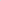 1)обеспечивать наличие на прилегающей для благоустройства территории урн, контейнеров для сбора твердых бытовых отходов, контейнерных площадок, а в неканализованных зданиях, строениях и сооружениях - оборудовать сборники (выгребы) для жидких отходов;	9.2.2.обеспечивать свободный подъезд к контейнерам, контейнерным площадкам; 2) обеспечивать содержание урн, контейнеров в исправном состоянии, исключающем их переполнение и загрязнение сельских территорий;               3) обеспечивать своевременную, не реже одного раза в месяц, очистку и дезинфекцию урн, контейнеров, контейнерных площадок, сборников (выгребов) для жидких отходов; 4) обеспечивать организацию вывоза отходов производства и потребления и контроль за выполнением графика их удаления;5) 	осуществлять своевременную окраску и мойку урн, контейнеров, контейнерных площадок.9.3.Договор на сбор, хранение и вывоз ТБО, КГМ следует хранить на месте осуществления деятельности и предъявлять по первому требованию лиц, осуществляющих контроль (надзор) за выполнением Правил и по письменному запросу УК, ТСЖ, на территории которого располагается юридическое лицо или индивидуальный предприниматель.10. Содержание и уборка автомобильных дорог местного значения, тротуаров осуществляются специализированными организациями, заключившими муниципальные контракты на проведение данных видов работ по результатам определения поставщика (подрядчика, исполнителя).11. Содержание и уборка придомовых территорий многоквартирных домов осуществляются в соответствии с одним из способов управления многоквартирными домами: товариществом собственников жилья либо жилищным кооперативом или иным специализированным потребительским кооперативом, управляющей организацией, лицами, выполняющими работы по содержанию и ремонту общего имущества в многоквартирном доме, - при непосредственном управлении многоквартирным домом собственниками помещений в данном доме (далее - управляющие организации).12. Содержание и уборка территорий индивидуальных жилых домов осуществляются собственниками (нанимателями) таких домов.13. Содержание и уход за элементами озеленения и благоустройства осуществляют:1) в границах предоставленного земельного участка - собственники или иные правообладатели земельного участка;2) в границах озелененных территорий общего пользования - уполномоченный орган либо организация, заключившая муниципальный контракт на производство данных работ по результатам определения поставщика (подрядчика, исполнителя);3) в границах озелененных территорий ограниченного пользования (предприятия, организации, учреждения) и специального назначения (санитарные зоны, водоохранные зоны, кладбища, питомники) - владельцы данных объектов;4) в границах придомовых территорий - собственники жилых помещений в многоквартирных домах или управляющие организации;5) в охранных зонах наземных коммуникаций, в том числе электрических сетей, сетей освещения, радиолиний - владельцы указанных коммуникаций;6) в охранных зонах подземных коммуникаций (если размещение разрешено) - владельцы указанных коммуникаций.14. Уборка и очистка кюветов, труб, дренажных сооружений, предназначенных для отвода грунтовых и поверхностных вод с улиц и дорог, очистка коллекторов ливневой канализации и дождеприемных колодцев производятся организациями, осуществляющими их эксплуатацию.15. Порядок размещения и содержания общественных туалетов определяется в соответствии с действующим законодательством, санитарными правилами и нормами.Ответственность за санитарное и техническое состояние туалетов несут их собственники, владельцы, арендаторы или специализированные организации, на обслуживании которых они находятся.16. Периодичность выполнения работ по благоустройству устанавливается заказчиком работ с учетом обеспечения должного санитарного и технического состояния объектов.17. Границы содержания и уборки территории поселения физическими и юридическими лицами определяются в соответствии с границами предоставленного земельного участка (по фактически сложившейся границе  земельного участка, находящегося во владении, если земельный участок не оформлен в установленном порядке) и порядком участия собственников зданий и сооружений, помещений в них в благоустройстве прилегающих территорий в соответствии с настоящими Правилами.18. Уполномоченный орган осуществляет контроль за выполнением работ по содержанию и уборке территории поселения, в том числе территорий общего пользования, в пределах установленных полномочий. III. Требования по содержанию зданий, сооружений и земельных участков, на которых они расположены, к внешнему виду фасадов и ограждений, дорог, индивидуальных жилых домов, сетей ливневой канализации, смотровых и ливневых колодцев, водоотводящих сооружений, технических средств связи, объектов наружного освещения, малых архитектурных форм, нестационарных объектов, мест производства строительных работ, мест погребения, стоянок длительного и краткосрочного хранения автотранспортных средств. Праздничное оформление территории поселения  Общие требования по содержанию зданий, сооружений и земельных участков, на которых они расположены 19. Содержание зданий, сооружений и земельных участков, на которых они расположены, осуществляют их собственники или иные правообладатели самостоятельно либо посредством привлечения специализированных организаций за счет собственных средств.20. Содержание зданий, сооружений и земельных участков, на которых они расположены, включает в себя благоустройство зданий, сооружений и земельных участков, на которых они расположены:1) содержание фасадов зданий, сооружений;2) уборку и санитарно-гигиеническую очистку земельного участка;3) сбор и вывоз отходов производства и потребления, образующихся в результате деятельности граждан, организаций и индивидуальных предпринимателей;4) содержание и уход за элементами озеленения и благоустройства,  расположенными на земельном участке, уничтожение борщевика Сосновского на земельных участках, находящихся в собственности, владении или пользовании; 5) своевременная очистка от снега, льда и сосулек козырьков входных узлов, удаление наледи, снега и сосулек с карнизов, балконов и лоджий с обеспечением мер сохранности веток крон деревьев от повреждений;6) своевременная очистка кровель и козырьков входных узлов от снега, наледи, сосулек, а также снежных навесов по мере их образования, накопления  в зимнее время владельцами (арендаторами) зданий и управляющими организациями, осуществляющими управление жилым фондом;7) очищение кровли от снега с наружным водоотводом, не допуская образования снежного слоя толщиной более 30 см, а при оттепелях снег  следует сбрасывать при меньшей толщине;8) очистка кровель зданий от снега, наледи и сосулек, выходящих на пешеходные зоны, по мере их образования с предварительным ограждением опасных участков в соответствии с установленными нормами;9) не допущение образования снежных навесов на всех видах кровель, включая балконов и козырьков входных узлов;10) очистка кровли зданий и козырьков входных узлов и сливов оконных проемов от снега, наледи и сосулек со сбросом их на тротуары с поверхности ската кровли, обращенного в сторону улицы, лишь в светлое время суток. Сброс снега с остальных скатов кровли, а также плоских кровель должен производиться на внутренние дворовые территории. Перед сбросом снега необходимо провести охранные мероприятия, обеспечивающие безопасность людей. Сброшенные с кровель зданий снег, наледь и сосульки, убранные на дороги общего пользования и размещенные вдоль прилотковой части дороги, вывозятся одновременно с вывозом снега в соответствии с заключенным договором с лицом, осуществляющим уборку проезжей части;11) принятие мер, обеспечивающие полную сохранность деревьев, кустарников, воздушных линий уличного электроосвещения, растяжек, рекламных конструкций, светофорных объектов, дорожных знаков, линий связи, вывесок при сбрасывании снега с крыши и козырьков входных узлов.Содержание фасадов зданий, сооружений21. Фасады зданий, сооружений не должны иметь видимых повреждений строительной части, декоративной отделки и инженерных элементов и должны поддерживаться в надлежащем эстетическом состоянии. 22. Содержание фасадов зданий, сооружений включает:1) своевременный поддерживающий ремонт и восстановление конструктивных элементов и отделки фасадов, в том числе входных дверей и козырьков, ограждений балконов и лоджий, карнизов, крылец и отдельных ступеней, ограждений спусков и лестниц, витрин, декоративных деталей и иных конструктивных элементов, и их окраску;2) обеспечение наличия и содержания в исправном состоянии водостоков, водосточных труб и сливов;3) герметизацию, заделку и расшивку швов, трещин и выбоин;4) восстановление, ремонт и своевременную очистку входных групп, отмосток, приямков цокольных окон и входов в подвалы;5) своевременную очистку и промывку поверхностей фасадов, в том числе элементов фасадов, в зависимости от их состояния и условий эксплуатации;6) своевременное мытье окон и витрин, вывесок и указателей;7) очистку от надписей, рисунков, объявлений, плакатов и иной информационно-печатной продукции, а также нанесенных граффити.23. Собственникам, иным правообладателям зданий, сооружений, встроенно-пристроенных нежилых помещений и иным лица, на которых возложены соответствующие обязанности, рекомендуется:1) по мере необходимости очищать и промывать фасады,2) по мере необходимости очищать и промывать, как правило, химическими средствами внутренние и наружные поверхности остекления окон, дверей балконов и лоджий, входных дверей в подъездах;3) проводить текущий ремонт, в том числе окраску фасада с учетом фактического состояния фасада;4) производить поддерживающий ремонт отдельных элементов фасада (цоколей, крылец, ступеней, приямков, входных дверей, ворот, цокольных окон, балконов и лоджий, водосточных труб, подоконных отливов, линейных открытий и иных конструктивных элементов);5) выполнять охранно-предупредительные мероприятия (установка ограждений, сеток, демонтаж разрушающейся части элемента и т.п.) в случае угрозы возможного обрушения выступающих конструкций фасадов;6) демонтировать средство размещения наружной информации (вывеску) в случае, если такая вывеска не эксплуатируется (выбыл арендатор (субарендатор) и другие случаи).24. При эксплуатации фасадов не допускается:1) повреждение (загрязнение) поверхности стен фасадов зданий и сооружений: подтеки, шелушение окраски, наличие трещин, отслоившейся штукатурки, облицовки, повреждение кирпичной кладки, отслоение защитного слоя железобетонных конструкций и т.п.;2) нарушение герметизации межпанельных стыков;3) повреждение (отслоение, загрязнение) штукатурки, облицовки, окрасочного слоя цокольной части фасадов, зданий или сооружений, в том числе неисправность конструкции оконных, входных приямков;4) повреждение (загрязнение) выступающих элементов фасадов зданий и сооружений: балконов, лоджий, эркеров, тамбуров, карнизов, козырьков и т.п.;5) разрушение (отсутствие, загрязнение) ограждений балконов, лоджий, парапетов и т.п.;6) размещение и эксплуатация на фасаде и (или) крыше здания, сооружения средств размещения наружной информации без паспорта, согласованного с уполномоченным органом, за исключением учрежденческих досок, режимных табличек;7) развешивание и расклейка в целях дальнейшего их использования афиш, объявлений, плакатов и другой информационно-печатной продукции на фасадах, окнах (в том числе с внутренней стороны оконного проема), на остекленных дверях (в том числе с внутренней стороны остекленной поверхности двери) зданий, строений и сооружений;8) изменение архитектурного, цветового решения фасадов, декоративно-художественного оформления зданий и сооружений без получения согласия собственников этих зданий, сооружений, собственников помещений в многоквартирном доме25. Допускается:1) установка информационных стендов при входах в подъезды;2) размещение антенн и кабелей систем коллективного приема эфирного телевидения на кровле зданий в соответствии с проектным решением. Указатели 26. Фасады зданий, сооружений должны быть оборудованы указателями с наименованиями улиц и номерами домов.27. Информация на указателях наименования улиц и номеров домов, расположенных на зданиях, сооружениях в границах исторических территорий, а также на зданиях, выходящих фасадами на улицы и дороги с повышенными требованиями к эстетике сельской среды, размещается на двух государственных языках Республики Татарстан. Указатели и номерные знаки должны содержаться в чистоте и в исправном состоянии. За чистоту и исправность указателей и номерных знаков ответственность несут лица, отвечающие за содержание зданий. Входные группы (узлы) 28. Входные группы зданий, сооружений необходимо оборудовать осветительным оборудованием, навесом (козырьком), элементами сопряжения поверхностей (ступени и т.п.), устройствами и приспособлениями для перемещения инвалидов и маломобильных групп населения (пандусы, перила и пр.).Пандус должен быть выполнен из нескользкого материала с шероховатой текстурой поверхности без горизонтальных канавок. При отсутствии ограждающих конструкций пандусов предусматривается ограждающий бортик высотой не менее 75 мм и поручни. Уклон бордюрного пандуса принимается 1:12.При повороте пандуса или его протяженности более 9 м не реже чем через каждые 9 м рекомендуется предусматривать горизонтальные площадки размером 1,5 x 1,5 м. На горизонтальных площадках по окончании спуска следует проектировать дренажные устройства. Горизонтальные участки пути в начале и конце пандуса следует выполнять отличающимися от окружающих поверхностей текстурой и цветом.По обеим сторонам лестницы или пандуса предусматриваются поручни на высоте 800-920 мм круглого или прямоугольного сечения, отстоящего от стены на расстоянии 40 мм. При ширине лестниц 2,5 м и более предусматриваются разделительные поручни. Длина поручней устанавливается больше длины пандуса или лестницы с каждой стороны не менее чем на 0,3 м. Конструкции поручней должны исключать соприкосновение руки с металлом.29. При проектировании входных групп, обновлении, изменении фасадов зданий, сооружений не допускается:1) устройство входов в подвал и цокольный этаж, в помещения, уровень пола которых расположен выше 1,2 м от уровня земли на фасадах, выходящих на территории общего пользования;2) устройство опорных элементов (колонн, стоек и т.д.), препятствующих движению пешеходов;3) устройство двух и более входов (с учетом существующих) без разработки проектной документации с учетом комплексного решения всего фасада здания;4) размещение в зоне тротуаров улично-дорожной сети с минимальной нормативной шириной тротуара элементов входной группы из легких конструкций (ступени, пандусы, крыльцо, озеленение) на прилегающий тротуар более чем на 0,5 м;5) размещение входной группы в многоквартирном доме без получения согласия собственников помещений в многоквартирном доме;6) использование балкона для устройства входной группы без получения согласия собственника жилого помещения;7) самовольное размещение входных групп нежилых помещений, расположенных в многоквартирных домах, без согласования с уполномоченным органом. Кровли 30. Кровля зданий, сооружений, элементы водоотводящей системы, оголовки дымоходов и вентиляционных систем должны содержаться в исправном состоянии и не представлять опасности для жителей домов и пешеходов при любых погодных условиях.31. В зимнее время собственниками и иными правообладателями зданий, а также управляющими организациями при управлении многоквартирными домами должна быть организована своевременная очистка кровель от снега, наледи и сосулек. Очистка кровель от снега на сторонах, выходящих на пешеходные зоны, должна производиться с ограждением участков и принятием всех необходимых мер предосторожности и лишь в светлое время суток. Сброс снега с остальных скатов кровли, а также плоских кровель должен производиться на внутренние дворовые территории. Сброшенные с кровель на пешеходную дорожку, остановку ожидания общественного транспорта, проезжую часть снег и наледь подлежат немедленной уборке.32. При сбрасывании снега и наледи, скалывании сосулек, производстве ремонтных и иных работ на кровле должны быть приняты меры, обеспечивающие сохранность деревьев и кустарников, воздушных линий электроснабжения, освещения и связи, дорожных знаков, дорожных светофоров, дорожных ограждений и направляющих устройств, павильонов ожидания общественного транспорта, декоративной отделки и инженерных элементов зданий. В случае повреждения указанных элементов они подлежат восстановлению за счет лица, осуществлявшего очистку кровли и допустившего повреждения.33. Крыши зданий, сооружений должны иметь водоотвод, не допускающий прямое попадание стекающей воды на пешеходов и пешеходные зоны. Желоба, воронки, водостоки должны быть неразрывны и рассчитаны на пропуск собирающихся объемов воды. Водостоки, выходящие на стороны зданий с пешеходными зонами, должны отводиться за пределы пешеходных дорожек.34. Не допускается:1) скопление снежной массы и сосулек на кровле зданий и сооружений; 2) складирование на кровле зданий, сооружений предметов, предназначенных для эксплуатации кровли (лопаты, скрепки, ломы), строительных материалов, отходов ремонта, неиспользуемых механизмов и прочих предметов;3) сброс с кровель зданий льда, снега и мусора в воронки водосточных труб. Содержание земельных участков 35. Содержание территорий земельных участков включает в себя:1) уборку от мусора, листвы, сухой растительности, снега и льда (наледи);2) обработку противогололедными материалами покрытий проезжей части дорог, мостов, улиц, тротуаров, проездов, пешеходных территорий;3) сгребание и подметание снега;4) вывоз снега и льда (снежно-ледяных образований);5) установку и содержание в чистоте и технически исправном состоянии контейнерных площадок, контейнеров для всех видов отходов, урн для мусора, скамеек, малых архитектурных форм и прочего;6) уборку, мойку и дезинфекцию мусороприемных камер, контейнеров (бункеров) и контейнерных площадок;7) отвод дождевых и талых вод;8) сбор и вывоз твердых коммунальных, крупногабаритных и иных отходов;9) полив территории для уменьшения пылеобразования и увлажнения воздуха;10) обеспечение сохранности зеленых насаждений, уход за ними; своевременное спиливание сухостоя и зеленых насаждений, нахождение которых на территории несет опасность для жизни и здоровья граждан, имущества физических и юридических лиц, проведение мероприятий по уничтожению, удалению борщевика Сосновского способами (химическими, механическими и другими), безопасными для жизни и здоровья граждан. Мероприятия по удалению Борщевика Сосновского должны проводится до его бутонизации и начала цветения, путем опрыскивания очагов произрастания гербицидами и (или) арборицидами; скашивания, уборки сухих растений, выкапывания корневой системы; обработки почвы, посева многолетних трав;11) восстановление нарушенных элементов благоустройства после строительства, реконструкции и ремонта объектов коммунального назначения, инженерных коммуникаций (сооружений), дорог, железнодорожных путей, мостов, пешеходных переходов, проведение реставрационных, археологических и других земляных работ;12) содержание смотровых и дождеприемных колодцев (ливневая канализация), колодцев подземных коммуникаций (сооружений) в соответствии с требованиями действующих государственных стандартов;13) содержание ограждений земельных участков, в том числе установку и содержание ограждений разрушенных (разобранных, сносимых) зданий, сооружений, исключающих возможность проникновения на территорию посторонних лиц и (или) размещения отходов в несанкционированных местах, а также обеспечение своевременной очистки их от грязи, снега и информационно-печатной продукции.Содержание дорог 36.Содержание дорог осуществляют уполномоченный орган, либо специализированные организации, заключившие контракт на оказание услуг для обеспечения муниципальных нужд.37. Содержание территорий дорог включает в себя:1) ремонт дорог, тротуаров, искусственных дорожных сооружений, внутриквартальных проездов;2) уборку грязи, мусора, снега и льда (наледи) с тротуаров (пешеходных зон, дорожек) и проезжей части дорог, искусственных дорожных сооружений;3) мойку и полив дорожных покрытий;4) уход за газонами и зелеными насаждениями;5) ремонт опор наружного освещения и контактной сети общественного и железнодорожного транспорта;6) ремонт и окраску малых архитектурных форм;7) строительство, ремонт и очистку смотровых и дождеприемных колодцев, нагорных канав и открытых лотков, входящих в состав искусственных дорожных сооружений;8) устройство, ремонт и ежегодную окраску ограждений, заборов, турникетов, малых архитектурных форм;9) ежедневный мониторинг состояния дорог и проездов в целях обнаружения открытых люков, повреждения дорожного покрытия и установки ограждений.38. В целях сохранения дорожных покрытий не допускается:1) подвоз груза волоком;2) сбрасывание при погрузочно-разгрузочных работах на улицах рельсов, бревен, железных балок, труб, кирпича, других тяжелых предметов и складирование их вне отведенных площадок;3) сбрасывание и (или) складирование строительных материалов и строительных отходов на проезжей части и тротуарах;4) мойка транспортных средств за территорией домовладения на землях, находящихся в собственности Поселения;5) перегон по дорогам, имеющим твердое покрытие машин с гусеничным механизмом;6) движение своим ходом громозких, тяжеловесных самоходных машин и механизмов, у которых удельный вес на проезжую часть превышает установленные нормы и указания;7) перевозка грунта, мусора, сыпучих строительных материалов, легкой тары, листвы, не покрытых брезентом или другим материалов, исключающим загрязнение территорий;8) сброс снега, льда, грязи, отходов производства и потребления на проезжую часть дорог и прилегающую к ним территорию;9) складировать грязь, мусор на дорогах, тротуарах, газонах и зеленых насаждениях;39.Требования к отдельным элементам обустройства дорог:1) сезонная покраска металлических направляющих пешеходных ограждений и тротуарных столбиков осуществляется ежегодно по окончании зимнего сезона, в период проведения месячника благоустройства. Перед покраской ограждения должны быть отремонтированы, очищены от грязи, промыты и загрунтованы;2) вся дорожная разметка должна быть выполнена в соответствии с утвержденными паспортами (схемами) на нанесение дорожной разметки в сроки и порядке очередности, которые установлены заказчиком работ;3) дорожная разметка дорог должна обеспечивать требуемые цвето и светотехнические характеристики, коэффициент сцепления, сохранность по площади в течение всего периода эксплуатации;4) конструкции и системы крепления дорожных знаков выбираются в зависимости от условий видимости и возможности монтажа;5) дорожные знаки должны содержаться в исправном состоянии, своевременно очищаться и промываться.Временно установленные дорожные знаки снимаются в течение суток после устранения причин, вызвавших необходимость их установки;6) элементы визуально-коммуникационной системы: указатели направлений движения транспорта и пешеходов, указатели планировочно-структурных элементов поселения устанавливаются на дорогах и транспортных развязках для указания направления движения к ним. Содержание и благоустройство территорий общего пользования муниципального образования.40. На территориях общего пользования муниципального образования запрещается:1)	загромождать территории металлическим ломом, строительным и бытовым мусором, сложенной в скирды и тюки сельскохозяйственными продукциями  и отходами, загрязнять горюче-смазочными материалами, нефтепродуктами, устраивать свалки отходов;   2) размещать отходы и мусор, за исключением специально отведенных мест и контейнеров для сбора отходов;   3) размещать нестационарные торговые объекты, а также объекты сферы услуг в области досуга (аттракционы, надувные батуты, прокат велосипедов, роликов и другие подобные объекты, используемые для организации отдыха и развлечения населения) в нарушение установленного порядка;   4) мыть и чистить автомототранспортные средства, за исключением специально отведенных мест;   5) перевозить сыпучие, пылевидные грузы, растворы, листву, отходы без покрытия брезентом или другим материалом, исключающим загрязнение дорог, жидкие грузы в не оборудованных для этих целей машинах;   6)  производить самовольную установку нестационарных объектов;   7) производить	работы	без	соответствующего	разрешения (ордер) на проведение земляных работ;   8)  вывозить и сваливать грунт, мусор, отходы, снег, лед в места, не предназначенные для этих целей;   9) складировать строительные материалы на улицах, тротуарах, газонах, перекрывать внутриквартальные проезды и подъезды к домам в нарушение действующего законодательства;   10) бросать окурки, бумагу, мусор на газоны, тротуары, территории улиц, площадей, дворов, в парках, скверах и других общественных местах;   11)  сидеть на спинках садовых диванов, скамеек, пачкать, портить или уничтожать урны, фонари уличного освещения, другие малые архитектурные формы;   12) сбрасывать смет и бытовой мусор на крышки колодцев, водоприемные решетки ливневой канализации, лотки, кюветы;   13) сжигать мусор, листву и сухую траву, тару, производственные отходы, твердые коммунальные отходы, разводить костры, в том числе на внутренних территориях предприятий и частных домовладений без принятия противопожарных мер (закрытые емкости и наличие средств пожаротушения);   14) самовольно переоборудовать фасады, размещать гаражи всех типов, дровяники, погреба, дровяные сараи, будки, голубятники, теплицы, навесы и прочие строения за пределами земельных участков, находящихся в аренде или в собственности, а также носители наружной информации в неустановленных местах, малые архитектурные формы;   15) ломать, портить и уничтожать зеленые насаждения, производить самовольные надпилы на стволах, подвешивать к деревьям гамаки и качели, веревки для сушки белья, вбивать в них гвозди;   16) повреждать и уничтожать газоны;   17) выгребать снег на проезжую часть дорожных покрытий, в нарушение действующего законодательства;   18) нахождение  домашней скотины, птиц без присмотра и  сопровождающих лиц на улицах, на сельскохозяйственных угодьях в нарушение действующего законодательства,  кроме специально отведенных мест (пастбищ)  для выгула домашнего скота и птиц, определенной  исполнительным комитетом поселения;   19) размещать крупногабаритный строительный мусор, использованную бытовую технику и мебель, спилы деревьев, ботвы в контейнеры и на контейнерные площадки при отсутствии договора на вывоз крупногабаритного мусора и в  нарушение действующего законодательства;   20) размещать и хранить разукомплектованное (неисправное) транспортное средство, сельскохозяйственную технику, прицепы и полуприцепы, служебный транспорт, в том числе без государственных регистрационных номеров,  в нарушение действующего законодательства;   21) мыться, стирать белье и купать животных, мыть автотранспортные средства у  родников, колодцев, водопроводных колонок, на берегах рек, озер и искусственных (декоративных) водоемов;   22) складирование навоза на прилегающей территории жилого дома, за пределами приусадебного участка»;   23) установка устройств, наливных помоек, разлив, вынос,  слив отходов производства и потребления, помоев и нечистот на придомовых территориях, уличных проездах, улицах, за пределами улиц и других не отведенных для этих целей местах. В жилых зданиях не имеющих канализации предусматриваются утепленные  выгребные ямы для собственного сбора туалетных и помойных нечистот с непроницаемым дном, стенками и крышками с решетками препятствующими попаданию крупных предметов в яму;    24) подвоз груза волоком, сбрасывание при погрузочно- разгрузочных работах на улицах рельсов, бревен, железных балок, труб, кирпича и других тяжелых предметов, перегон по улицам, имеющим твердые покрытия машин на гусеничном ходу, движение и стоянка большегрузного транспорта на внутри квартальных пешеходных дорожках, тротуарах и газонах;   25) вынос грунта и грязи колесами автотранспорта на территорию населенного пункта   26) размещать транспортные средства на озелененных территориях в границах населенных пунктов (включая газоны, цветники и иные территории, занятые травянистыми растениями), детских и спортивных площадках, площадках для выгула животных, а также на хозяйственных площадках, расположенных на придомовой территории. Содержание индивидуальных жилых домов и благоустройство территории 41. Собственники (или) наниматели индивидуальных жилых домов (далее - владельцы жилых домов), если иное не предусмотрено законом или договором:1) обеспечивают надлежащее состояние фасадов жилых домов, ограждений (заборов), а также прочих сооружений в границах домовладения, своевременно производить поддерживающий их ремонт и окраску;2) поддерживают в исправном состоянии на жилом доме указатели наименования улицы и номера дома; 3) включают фонари освещения в темное время суток (при их наличии)4) содержат в порядке территорию домовладения и обеспечивают надлежащее санитарное состояние;5) содержат в порядке зеленые насаждения в границах домовладения, проводят санитарную обрезку кустарников и деревьев, не допускают посадок деревьев в охранной зоне газопроводов, кабельных и воздушных линий электропередачи и других инженерных сетей;6) очищают при необходимости канавы и трубы для стока воды, в весенний период обеспечивают проход талых вод;7) оборудуют в соответствии с санитарными нормами в пределах предоставленного земельного участка при отсутствии централизованного канализования местную канализацию, помойную яму, туалет, регулярно  производят их очистку и дезинфекцию;8) производят складирование твердых коммунальных отходов в контейнеры, бункеры, установленные на специальных площадках, в пакеты или другие емкости, предоставленные региональным оператором;9) обеспечивают своевременный сбор и вывоз твердых бытовых и крупногабаритных и иных отходов в соответствии с установленным порядком; -складируют счищенный с прилегающей территории снег таким образом, чтобы был обеспечен проезд транспорта, доступ к инженерным коммуникациям и сооружениям на них, проход пешеходов и сохранность зеленых насаждений.42. На территории индивидуальной жилой застройки не допускается:1) засорять сорной растительностью территории домовладений и прилегающие к ним территории; 2) сжигать листву, любые виды отходов и мусор на территориях и за границами домовладений;3) захламлять придомовую территорию любыми отходами;4) размещать ограждение за границами домовладения;5) сжигать листву, любые виды отходов и мусор на территориях домовладений и прилегающих к ним территориях;6) складировать уголь, тару, дрова, крупногабаритные отходы, строительные материалы, за территорией домовладения;7) мыть транспортные средства за территорией домовладения на землях, находящихся в собственности Поселения;8) строить без согласования с уполномоченным органом дворовые постройки, обустраивать выгребные ямы за территорией домовладения;9) размещать на уличных проездах данной территории заграждения, затрудняющие доступ или препятствующие доступу специального транспорта и уборочной техники;10) разрушать и портить элементы благоустройства территории, засорять водоемы;11) хранить разукомплектованное (неисправное) транспортное средство, тяжеловесное транспортное средство, специальную технику, прицепы, полуприцепы за территорией домовладения;-захламлять прилегающую территорию любыми отходами;12) устанавливать устройства наливных помоек, разлив жидких нечистот, вынос отходов производства и потребления на проезжие части;13) складировать на площадках сбора твердых бытовых отходов спиленные деревья, кусты, траву.В случае осуществления владельцем земельного участка строительства индивидуального жилого дома или хозяйственных построек может быть разрешено временное хранение строительных материалов на прилегающей к домовладению территории, в том числе на улице, при наличии письменного разрешения исполнительного комитета Янга-Салского сельского поселения сроком на один месяц. Строительные материалы должны быть размещены способом, исключающим причинение вреда жизни и здоровью людей, а также причинения вреда имуществу третьих лиц в результате обрушения, падения либо другого воздействия.  При этом должен быть обеспечен проезд автотранспорта. Содержание сетей ливневой канализации, смотровых и ливневых колодцев, водоотводящих сооружений 43. Смотровые и дождеприемные колодцы, колодцы подземных коммуникаций, люки (решетки) должны находиться в закрытом виде и содержаться в исправном состоянии, обеспечивающем безопасное движение транспорта и пешеходов.44. Содержание, очистку и поддержание в исправном техническом состоянии приемных, тупиковых, смотровых и других колодцев и камер обеспечивают их владельцы в соответствии с требованиями действующих государственных стандартов.45. Содержание и эксплуатация магистральных и внутриквартальных сетей ливневой канализации в поселении осуществляются на основании договоров, заключенных со специализированными организациями в пределах средств, предусмотренных на эти цели в бюджете поселения.Содержание и эксплуатация ведомственных сетей ливневой канализации производятся за счет средств соответствующих организаций.Бесхозяйные инженерные коммуникации и смотровые колодцы должны поддерживаться в надлежащем безопасном состоянии специализированными организациями, осуществляющими содержание дорог.46. В целях сохранности коллекторов ливневой канализации устанавливается охранная зона - 2 м в каждую сторону от оси коллектора.47. В пределах охранной зоны коллекторов ливневой канализации без оформления соответствующих документов и письменного согласования с эксплуатирующей организацией, иными органами в установленных действующим законодательством случаях не допускается:1) производить земляные работы;2) повреждать сети ливневой канализации, взламывать или разрушать водоприемные люки;3) осуществлять строительство, устанавливать торговые, хозяйственные и бытовые сооружения;4) сбрасывать промышленные, бытовые отходы, мусор и иные материалы.48. Не допускается подтопление улиц, зданий, сооружений, образование наледей от утечки воды из-за неисправности водопроводных, канализационных, ливневых устройств, систем, сетей и сооружений, а также сброс, откачка или слив воды на газоны, тротуары, улицы и дворовые территории.49. На территории поселения не допускается устройство поглощающих колодцев и испарительных площадок без согласования с уполномоченным органом.50. Решетки дождеприемных колодцев должны постоянно находиться в очищенном состоянии. Не допускаются засорение, заливание решеток и колодцев, ограничивающие их пропускную способность. Профилактическое обследование смотровых и дождеприемных колодцев ливневой канализации и их очистка производятся не реже двух раз в год. После очистки смотровых и дождеприемных колодцев все виды извлеченных загрязнений подлежат немедленному вывозу и утилизации на специализированных площадках.51. Сопряжение люков смотровых колодцев должно быть выполнено в один уровень с покрытием проезжей части, тротуаров, пешеходных и велосипедных дорожек, зеленых зон.Допускается отклонение уровня сопряжения люков смотровых колодцев с покрытием проезжей части, тротуаров, пешеходных и велосипедных дорожек, зеленых зон не более чем на 2 см, дождеприемных колодцев - не более чем на 3 см.52. Коммуникационные колодцы, на которых крышки или решетки разрушены или отсутствуют, должны быть немедленно после обнаружения ограждены организацией, эксплуатирующей сети, обозначены соответствующими предупреждающими знаками и заменены в установленные сроки.53. При плановых работах на инженерных сетях сброс канализационных стоков производится в ближайшие колодцы канализационной сети, водопроводной воды и воды из тепловых сетей - в ливневую канализацию (при ее наличии). Сброс воды на дорогу запрещается.Ликвидация последствий утечки выполняется силами и за счет средств владельцев поврежденных инженерных сетей.Исправное техническое состояние сетей ливневой канализации (в том числе	своевременное	закрытие люков,	решеток) обеспечивается эксплуатирующими их организациями. Содержание технических средств связи 54. Размещение кабельных линий связи, телевидения, радио, Интернета и иных подобных сетей, предназначенных для инженерно-технического обеспечения зданий, осуществляется подземным способом (в траншеях, каналах, тоннелях).55. Проводка наружных коммуникаций к зданиям иным способом (воздушным, надземным) допускается только в случае невозможности размещения их под землей при условии получения соответствующих технических условий эксплуатирующих организаций.56. Не допускается использовать в качестве крепления подвесных линий связи и воздушно-кабельных переходов:1) элементы обустройства автомобильных дорог: дорожные ограждения, элементы и конструкции, предназначенные для размещения светофоров, дорожных знаков;2) элементы фасадов, крыш, стен зданий и сооружений (дымоходы, вентиляция, антенны систем коллективного приема телевидения и радио, фронтоны, козырьки, двери, окна).57. Не допускается:1) пересекать дороги при прокладке кабелей связи воздушным способом от одного здания к другому;2) размещать запасы кабеля вне распределительного муфтового шкафа;58. Собственники (владельцы) обязаны содержать технические средства связи (кабели, элементы крепления кабелей, распределительные и муфтовые шкафы и другие), а также подключаемые с их помощью технические устройства в надлежащем состоянии (не допуская надрывов и/или отсутствия изоляционной оболочки, отсутствия покраски, наличия коррозии и/или механических повреждений, провеса проводов и/или намотки их на опоры освещения и линий электропередачи). Содержание объектов (средств) наружного освещения 59. К элементам наружного освещения относятся светильники, кронштейны, опоры, провода, кабели, источники питания (в том числе сборки, питательные пункты, ящики управления).60. Улицы, дороги, пешеходные тротуары, жилые кварталы, дворы, территории предприятий, учреждений, организаций, а также аншлаги и номерные знаки общественных и жилых зданий, дорожные знаки и указатели, элементы поселенческой информации и витрины должны освещаться в темное время суток.61. Собственники зданий и сооружений вне зависимости от форм собственности должны обеспечить наличие и функционирование архитектурно-художественной подсветки зданий и сооружений согласно проектам.62. Количество нефункционирующих светильников на основных площадях, магистралях и улицах, в транспортных тоннелях не должно превышать 3%, на других поселенческих территориях (улицы районного назначения, дворовые территории) - 5%, в подземных пешеходных переходах - 10% как в дневном, так и в вечернем и ночном режимах (на 10 включенных светильников допускается один не включенный).63. Вышедшие из строя газоразрядные лампы, содержащие ртуть, должны  храниться в специально отведенных для этих целей помещениях. Накопление  неповрежденных отработанных ртутьсодержащих ламп производится в  соответствии с требованиями безопасности, предусмотренными  производителем ртутьсодержащих ламп, указанных в правилах эксплуатации  таких товаров. Накопление неповрежденных отработанных ртутьсодержащих  ламп производится в индивидуальной и транспортной упаковках,  обеспечивающих сохранность отработанных ртутьсодержащих ламп. Допускается использовать для накопления отработанных ртутьсодержащих ламп упаковку от новых ламп в целях исключения возможности повреждения таких ламп.64. Накопление поврежденных отработанных ртутьсодержащих ламп производится в герметичной транспортной упаковке, исключающей загрязнение окружающей среды и причинение вреда жизни и здоровью человека.Накопление отработанных ртутьсодержащих ламп производится отдельно от других видов отходов. Не допускается совместное накопление поврежденных и неповрежденных ртутьсодержащих ламп. Транспортирование отработанных ртутьсодержащих ламп осуществляется оператором в соответствии с требованиями статьи 16 Федерального закона ”0б отходах производства и потребления“.65. Металлические опоры, кронштейны и другие элементы устройств наружного освещения должны содержаться в чистоте, не иметь крена, очагов коррозии и окрашиваться собственниками (владельцами, пользователями) по мере необходимости, но не реже одного раза в три года и поддерживаться в исправном состоянии.66. Содержание и ремонт дорожного, уличного и придомового освещения, подключенного к единой системе наружного освещения, осуществляет уполномоченный орган или специализированная организация, заключившая контракт на оказание услуг для обеспечения муниципальных нужд.67.Содержание и ремонт придомового освещения, подключенного к вводным распределительным устройствам жилых домов, осуществляют управляющие организации.68. Опоры наружного освещения, опоры контактной сети общественного (железнодорожного) транспорта, защитные, разделительные ограждения, дорожные сооружения и элементы оборудования дорог должны быть покрашены, очищаться от надписей и любой информационно-печатной продукции, содержаться в исправном состоянии и чистоте.69. При замене опор наружного освещения, опор контактной сети общественного (железнодорожного) транспорта указанные конструкции должны быть демонтированы и вывезены владельцами сетей в течение трех суток.Вывоз сбитых опор наружного освещения осуществляется владельцем опоры на дорогах незамедлительно, на остальных территориях - в течение суток с момента обнаружения такой необходимости (демонтажа).70. Исправное и безопасное состояние и удовлетворительный внешний вид всех элементов и объектов, размещенных на опорах освещения и опорах контактной сети общественного (железнодорожного) транспорта, обеспечивает собственник (владелец) данных опор.71. Не допускается эксплуатация устройств наружного освещения при наличии обрывов проводов, повреждений опор, изоляторов.Нарушения в работе устройств наружного освещения, связанные с обрывом электрических проводов или повреждением опор, следует устранять немедленно после обнаружения.72. Не допускается самовольное подсоединение и подключение проводов и кабелей к сетям и устройствам наружного освещения.73. Собственники (владельцы) объектов наружного освещения или объектов, оборудованных средствами наружного освещения, а также организации, обслуживающие объекты (средства) наружного освещения:1) следят за надлежащим освещением улиц, дорог, качеством опор и светильников, осветительных установок, при нарушении или повреждении производить своевременный ремонт;2) следят за включением и отключением освещения в соответствии с установленным порядком;3) соблюдают правила установки, содержания, размещения и эксплуатации наружного освещения и оформления;4) своевременно производят замену фонарей наружного освещения. Срок восстановления свечения фонарей не должен превышать 10 суток с момента обнаружения неисправностей или поступления соответствующего сообщения от населения.  74. Уборка территорий вокруг мачт и опор наружного освещения и контактной сети общественного транспорта, расположенных на тротуарах, обеспечивают лица, ответственных за уборку тротуаров.   75. Уборку территорий, прилегающих к трансформаторным и распределительным подстанциям, другим инженерным сооружениям, работающим в автоматическом режиме (без обслуживающего персонала), обеспечивают владельцы территорий, на которых находятся данные объекты.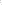 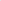  Содержание малых архитектурных форм 76.	К малым архитектурным формам относятся элементы декоративно-художественного оформления (скульптура, отдельно стоящие инсталляции, стрит-арт), отдельно стоящие указатели (стелы), устройства для оформления мобильного и вертикального озеленения, водные устройства, муниципальная мебель, коммунально-бытовое и техническое оборудование на территории поселения.77.	Содержание малых архитектурных форм осуществляется правообладателями земельных участков в границах предоставленных земельных участков на территориях общего пользования-обеспечивается уполномоченным органом на основании договора с организацией,  заключившей контракт на оказание услуг для обеспечения муниципальных нужд.78. Владельцы малых архитектурных форм:1) содержат малые архитектурные формы в чистоте и исправном состоянии;2) в весенний период производить плановый осмотр малых архитектурных форм, производят их очистку от старой краски, ржавчины, промывку, окраску, а также замену сломанных элементов;3) в зимний период очищают  малые архитектурные формы, а также подходы к ним от снега и наледи;4) обустраивают песочницы с гладкой ограждающей поверхностью, менять песок в песочницах не менее одного раза в год;5) следят за соответствием требованиям прочности, надежности и безопасности конструктивных элементов оборудования детских, спортивных, хозяйственных площадок и площадок для отдыха;6) в период работы фонтанов производят ежедневную очистку водной поверхности от мусора.79. Не допускается:1) использовать малые архитектурные формы не по назначению (отдых взрослых на детских игровых площадках, сушка белья на спортивных площадках и т.д.);2) развешивать и наклеивать любую информационно-печатную продукцию на малых архитектурных формах;3) ломать и повреждать малые архитектурные формы и их конструктивные элементы;4) купаться в фонтанах. Содержание нестационарных объектов 80. Размещение нестационарных объектов осуществляется согласно схеме размещения таких объектов в порядке, установленном муниципальным правовым актом.81. По истечении срока договора аренды земельного участка нестационарный объект должен быть демонтирован арендатором, а земельный участок - освобожден и приведен в первоначальное состояние.82. Юридические и физические лица, являющиеся собственниками нестационарных объектов:1) производят их ремонт и окраску. Ремонт должен осуществляться с учетом сохранения внешнего вида и цветового решения, определенных проектной документацией;2) следят за сохранностью зеленых насаждений, газонов, бордюрного камня, малых архитектурных форм (при их наличии) на прилегающей территории, содержат указанную территорию в соответствии с требованиями, установленными настоящими Правилами;3)  устанавливают урны возле нестационарных объектов, очищают урны от отходов в течение дня по мере необходимости, но не реже одного раза в сутки, окрашивают урны не реже одного раза в год.83. Не допускается:1)  возводить к нестационарным объектам пристройки, козырьки, навесы и прочие конструкции, не предусмотренные проектами;2)  выставлять торгово-холодильное оборудование около нестационарных объектов;3) складировать тару, товары, детали, иные предметы бытового и производственного характера у нестационарных объектов и на их крышах, а также использовать нестационарные объекты под складские цели;4) загромождать оборудованием, отходами противопожарные разрывы между нестационарными объектами. Содержание мест производства строительных работ 84. Содержание строительных площадок и прилегающих к ним территорий, восстановление благоустройства после окончания ремонтных, строительных и иных видов работ возлагаются на застройщика.Объекты незавершенного строительства, на которых работы не ведутся, должны быть закрыты строительными сетками.85. До начала, а также в период производства строительных, ремонтных и иных видов работ необходимо:1) установить по всему периметру территории строительной площадки типовое ограждение в соответствии с требованиями СНиП 12-03-2001 «Безопасность труда в строительстве. Часть 1. Общие требования», утвержденных постановлением Государственного комитета Российской Федерации по строительству и жилищно-коммунальному комплексу от 23.07.2001 № 80;2) обеспечить общую устойчивость, прочность, надежность, эксплуатационную безопасность ограждения строительной площадки;3) следить за надлежащим техническим состоянием ограждения строительной площадки, его чистотой, своевременно очищать от грязи, снега, наледи, информационно-печатной продукции и граффити;4) разместить при въезде на территорию строительной площадки информационный щит строительного объекта, отвечающий требованиям действующих строительных норм и правил, и содержать его в надлежащем состоянии;5) обеспечить наружное освещение по периметру строительной площадки;6) оборудовать благоустроенные подъезды к строительной площадке, внутриплощадочные проезды и пункты очистки или мойки колес транспортных средств на выездах, исключающие вынос грязи и мусора на проезжую часть улиц (проездов);7) обеспечить наличие на территории строительной площадки контейнеров и (или) бункеров для сбора твердых коммунальных, крупногабаритных и строительных отходов;8) обеспечить организацию вывоза с территории строительной площадки твердых коммунальных, крупногабаритных и строительных отходов в установленном порядке;9) обеспечить вывоз снега, убранного с территории строительной площадки и не содержащего отходы, в специально отведенные места, согласованные в установленном порядке;10) обеспечить при производстве работ сохранность действующих подземных инженерных коммуникаций, сетей наружного освещения, зеленых насаждений и малых архитектурных форм.86. Строительные материалы, оборудование, автотранспорт и передвижные механизмы, подсобные помещения, бытовые вагончики для временного нахождения рабочих и служащих, места для временного хранения и накопления транспортных партий строительных отходов размещаются в пределах строительных площадок в соответствии с проектом организации строительства.87. Не допускается:1) организация и проведение вблизи жилой зоны строительных, ремонтных, погрузочно-разгрузочных и других работ, сопровождающихся нарушением тишины, за исключением спасательных, аварийно-восстановительных и других неотложных работ, связанных с обеспечением личной и общественной безопасности граждан, с 23.00 до 7.00;2) производить сужение или закрытие проезжей части дорог и тротуаров без соответствующего разрешения (распоряжения) Исполнительного комитета Поселения;3) сжигать мусор и утилизировать отходы строительного производства;4) перевозить грунт, мусор, сыпучие строительные материалы, легкую тару, спил деревьев без покрытия брезентом или другим материалов, исключающим загрязнение дорог, а также транспортировать строительные смеси и растворы ( в том числе цементно-песчаный раствор, известковые, бетонные смеси) без принятия мер, исключающих возможность пролития их на дорогу, тротуар, обочину или прилегающую к дороге полосу газона. Содержание мест погребения 88. Содержание мест погребения, предоставленных в соответствии с этическими, санитарными и экологическими требованиями, осуществляется согласно федеральному законодательству и правилам содержания мест погребения, установленным муниципальным правовым актом. 89.	Санитарное содержание мест погребения осуществляет уполномоченный орган или специализированная организация, заключившая контракт на оказание услуг для обеспечения муниципальных нужд.90.Требования к содержанию мест погребения:1) общественные туалеты на кладбищах должны находиться в чистом и исправном состоянии. Урны на территориях общественных туалетов должны быть очищены;2) контейнеры для отходов и урны на территории кладбища должны быть очищены. Отходы должны вывозиться по мере накопления, не реже одного раза в 3 дня;3) не допускается наличие поваленных и в аварийном состоянии древесных насаждений. Аварийные древесные насаждения подлежат сносу в течение суток с момента обнаружения;4) неухоженные могилы или могилы умерших, личности которых не установлены, должны очищаться от грязи и мусора, оборудоваться холмиком и надгробием.91. Особенности содержания мест погребения в зимний период:1) центральные дороги кладбищ, подъездные дороги, тротуары должны быть расширены и очищены от снега. Допускается наличие ровного снежного наката без наличия ледяных отложений;2) центральные дороги, подъездные дороги, тротуары должны быть обработаны противогололедными материалами. Обработка проезжей части дорог и тротуаров должна начинаться сразу после снегопада;3) в первую очередь необходимо осуществлять вывоз снега, скалывание льда и удаление снежно-ледяных образований с центральных и подъездных дорог;4) не допускается применение противогололедных материалов на пешеходных зонах мест погребения, складирование счищаемого с дорог засоленного снега и льда на могилы, газоны, кустарники.92. Особенности содержания мест погребения в летний период:1) центральные дороги, подъездные пути, тротуары, проходы между могилами и иные территории общего пользования на местах погребения должны быть очищены от различного рода загрязнений;2) мероприятия по санитарной обрезке зеленых насаждений, удалению поросли сорной древесно-кустарниковой растительности должны производиться ежегодно.93. Работы по уходу за местом захоронения, надмогильным сооружением (кресты, памятники, плиты, склепы и т.п.), посадка цветов и декоративных кустарников, уход за нишей в колумбарии производятся супругом(ой), родственниками, законным представителем умершего или иным лицом с обязательным соблюдением санитарных требований. Содержание стоянок длительного и краткосрочного хранения автотранспортных средств 94. Содержание стоянок длительного и краткосрочного хранения автотранспортных средств (далее - стоянка) осуществляется правообладателем земельного участка (далее - владелец), предоставленного для размещения стоянки в соответствии с действующими строительными нормами и правилами, а также настоящими Правилами.95. Владельцы:1) установливают по всему периметру территорий стоянок ограждение, которое должно быть устойчивым к механическим воздействиям и воздействиям внешней среды;2) следят за надлежащим техническим состоянием ограждений стоянок, их чистотой, своевременно очищать от грязи, снега, наледи, информационно-печатной продукции;3) не допускают складирования материалов, хранения разукомплектованного транспорта, различных конструкций на территориях стоянок и территориях, прилегающих к стоянкам;4) оборудуют территории стоянок наружным освещением, обеспечивающим равномерное распределение света, соответствующим требованиям действующих норм и правил;5) не допускают на территориях стоянок мойку автомобилей и стоянку автомобилей, имеющих течь горюче-смазочных материалов;6) содержат территории стоянок с соблюдением санитарных и противопожарных правил.7) регулярно проводят санитарную обработку и очистку, устанавливают контейнеры (урны) для сбора отходов, обеспечивают регулярный вывоз твердых коммунальных отходов, снега;8) обеспечивают беспрепятственный доступ инвалидов на территорию стоянок и выделяют не менее 100/0 мест (но не менее одного места) для парковки специальных автотранспортных средств инвалидов, где стоянка иных транспортных средств запрещена. Инвалиды пользуются местами для парковки специальных автотранспортных средств бесплатно согласно статье  15 Федерального закона от 24.11.1995 181-ФЗ социальной защите инвалидов в Российской Федерации». Праздничное оформление территории поселения 96. Праздничное оформление территории поселения выполняется в период проведения государственных и иных праздников, мероприятий, связанных со знаменательными событиями.Праздничное (событийное) оформление в зависимости от мероприятий включает вывеску государственных и муниципальных флагов, лозунгов, гирлянд, размещение афиш, панно, установку декоративных элементов и композиций, стендов, трибун, эстрад, а также устройство праздничной (событийной) подсветки (световые гирлянды и элементы, сетки, объемные световые композиции, световые проекции и т.п.). Конструкции праздничного (событийного) оформления могут размещаться в виде отдельно стоящих и (или) в виде конструкций на фасаде здания или сооружения.При изготовлении и установке элементов праздничного оформления не допускается снимать, повреждать технические средства регулирования дорожного движения и ухудшать их видимость. IV. Порядок уборки поселенческих территорий, включая перечень работ по благоустройству и периодичность их выполнения Общие требования к уборке и содержанию территории поселения 97. Уборка и содержание территории поселения осуществляется:1) в летний период - с 15 апреля по 14 октября;2) в зимний период - с 15 октября по 14 апреля.Указанные сроки могут корректироваться Исполнительным комитетом Поселения в зависимости от погодных условий.98. Уборка территории поселения осуществляется путем проведения:1) систематических работ по содержанию, уборке территории поселения;2) единичных массовых мероприятий (субботники) в соответствии с правовыми актами Исполнительного комитета Поселения.99. Уборка территории поселения в летний период производится с целью уменьшения загрязненности и запыленности территории поселения посредством мойки, полива, подметания и проведения других работ по содержанию территории поселения и включает в себя:1) подметание (в сухую погоду поливку) территорий с искусственным покрытием, мойку от пыли и грязи дорожных покрытий объектов улично-дорожной сети и других территорий с искусственным покрытием, оборудованных ливневой канализацией. Мойка дорожных покрытий, площадей, тротуаров и других территорий с искусственным покрытием производится на всю ширину покрытия;2) очистку решеток ливневой канализации;3) сбор мусора со всех территории;4) ежегодную, в срок до 1 июня, окраску малых архитектурных форм, садовой и уличной мебели, урн, спортивных и детских площадок, ограждений, бордюров;5) периодическое кошение травы (при высоте травы более 15 см) на территориях общего пользования, за исключением озелененных территорий ограниченного пользования и специального назначения, и уборку скошенной травы в течение суток;6) в период листопада - сбор и вывоз опавшей листвы один раз в сутки;7) уборку лотков у бордюра от мусора после мойки.100. Уборка территории общего пользования в зимний период включает в себя:1) очистку дорожных покрытий и тротуаров от снега, наледи и мусора;2) ри возникновении скользкости или гололеда - посыпку песком пешеходных зон, лестниц, обработку дорожных покрытий противогололедным материалом;3) в весенний период - рыхление снега и организацию отвода талых вод.101. Технология и режимы производства уборочных работ, выполняемых на территории поселения, должны обеспечивать беспрепятственное движение транспортных средств и пешеходов независимо от погодных условий.102. Особенности уборки пешеходных тротуаров, наземных переходов, лестниц в зимний период: 1) пешеходные тротуары, наземные переходы, лестницы должны быть очищены от снега на всю ширину пешеходной части указанных сооружений;2) в период интенсивного снегопада пешеходные тротуары, лестницы должны обрабатываться противогололедными материалами и расчищаться;3) при возникновении гололеда противогололедными материалами обрабатываются в первую очередь лестницы, затем тротуары.Время обработки противогололедными материалами не должно превышать четырех часов с момента обнаружения скользкости;4) допускается складирование рыхлого снега, не загрязненного отходами и химическими реагентами, на газон или в места, заранее определенные для этих целей, при условии сохранности зеленых насаждений и обеспечении оттока талых вод.103. На территории поселения не допускается:1)  сорить на улицах, площадях, участках с зелеными насаждениями, в скверах, парках, на газонах, пляжах и других территориях общего пользования;2) устанавливать мемориальные намогильные сооружения (памятные сооружения, ограждения) на территориях общего пользования вне мест погребения, отведенных в соответствии с действующим законодательством;3) осуществлять мойку, чистку салона и техническое обслуживание транспортных средств в местах, не предусмотренных для этих целей, в том числе на конечных пунктах муниципальных маршрутов общественного транспорта;4) ломать и повреждать элементы обустройства зданий и сооружений, памятники, мемориальные доски, деревья, кустарники, малые архитектурные формы и другие элементы благоустройства на территориях общего пользования, а также производить их самовольную переделку, перестройку и перестановку;5) наносить надписи, рисунки, расклеивать и развешивать информационно-печатную продукцию, наносить граффити на остановках ожидания общественного транспорта, стенах, столбах, ограждениях (заборах) и иных не предусмотренных для этих целей объектах;6) складировать и хранить движимое имущество за пределами границ и (или) ограждений предоставленных земельных участков;7)  размещать и складировать тару, промышленные товары и иные предметы торговли на тротуарах, газонах, дорогах;8)  складирование снега в неустановленных местах;9) самовольно перекрывать проезды и тротуары посредством установки железобетонных блоков, столбов, ограждений, шлагбаумов, сооружений и других устройств;10) вывозить и сбрасывать отходы, мусор и прочие нечистоты непосредственно на поля, огороды, в леса, болота, парки, на газоны, в водные объекты и их прибрежные защитные полосы и другие не установленные места, При перевозке отходов водитель обязан иметь при себе документы, с указанием маршрута движения и места сдачи отходов. Отклонение от маршрута не допускается.В случае сброса отходов (мусора, снега, грунта и т.п) на территории поселения вне установленных для этого мест лица, допустившие подобные нарушения, принимают меры по устранению выявленных нарушений в срок, не превышающий 10 дней.104. Лица, разместившие отходы в несанкционированных местах, в течение 30 суток обязаны за свой счет провести уборку и очистку данной территории, а при необходимости - рекультивацию земельного участка.В случае если в течение 20 суток не установлено лицо, разместившее отходы в несанкционированном месте, удаление отходов и рекультивация территорий несанкционированных свалок производится организациями, ответственными за уборку данной территории (либо специализированной организацией, осуществляющей вывоз отходов, если предоставление данного вида услуг предусмотрено договором).105. Ликвидация свалок, стихийно возникающих на земельных участках (территориях), не предоставленных в установленном порядке и находящихся в муниципальной собственности, обеспечивается уполномоченным органом. Уборка автомобильных дорог местного значения 106. Уборка автомобильных дорог местного значения (далее - дорог) включает комплекс мероприятий по регулярной очистке проезжей части, тротуаров, парковок (парковочных карманов), остановок ожидания общественного транспорта, искусственных дорожных сооружений от грязи, мусора, снега и льда.107.Уборка дорог в весенне-летний период включает мытье, поливку, ликвидацию запыленности, подметание и т.п.Уборка дорог в осенне-зимний период предусматривает уборку и вывоз мусора, снега и льда, грязи, посыпку дорог песко-соляной смесью, посыпку тротуаров сухим песком.108. Очистка урн, расположенных вдоль дорог, производится не реже одного раза в день, на остановочных площадках - два раза в день.109. Павильоны ожидания общественного транспорта должны быть не запылены, окрашены и помыты, очищены от несанкционированной информационно-печатной продукции, граффити. В зимний период должны быть очищены от снега.110. Требования к летней уборке дорог по отдельным элементам:1) проезжая часть должна быть полностью очищена от различного вида загрязнений и промыта на всю ширину. Осевые, резервные полосы, обозначенные линиями регулирования, должны постоянно очищаться от песка и мелкого мусора;2) двухметровые лотковые зоны не должны иметь грунтово-песчаных наносов и загрязнений. Допускаются небольшие загрязнения песчаными частицами и различным мелким мусором, которые могут появиться в промежутках между циклами работы специализированных машин;3) обочины дорог должны быть очищены от крупногабаритных отходов и другого мусора;111.Требования к зимней уборке дорог:1)  уборка дорог в зимний период включает:2) очистку от снега и наледи проезжей части, остановок ожидания общественного транспорта, подметание, сдвигание снега в валы и вывоз снега; 3) обработка проезжей части, тротуаров, остановок ожидания общественного транспорта противогололедными материалами с момента начала снегопада и при появлении гололеда.112. Не допускается:1) выдвигать или перемещать на тротуары, проезжую часть дорог и проездов снег, лед, счищаемые с внутриквартальных проездов, дворовых территорий, территорий предприятий, организаций, строительных площадок, торговых объектов, после 8.00, а также при отсутствии договора с лицом, осуществляющим уборку проезжей части;2) применять техническую соль и жидкий хлористый кальций в качестве противогололедного реагента на тротуарах, остановках ожидания общественного транспорта, в парках, скверах, дворах и прочих пешеходных зонах и на территориях с зелеными насаждениями;3) осуществлять перемещение загрязненного песко-соляными смесями снега, а также сколотого льда на газоны, цветники, кустарники и другие зеленые насаждения;4) вывозить и складировать снег в местах, не согласованных в установленном порядке;5) формировать снежные валы:6) на пересечениях дорог и улиц на одном уровне и вблизи железнодорожных переездов в зоне треугольника видимости;7)  ближе 20 м от остановок ожидания общественного транспорта;8) на участках дорог, оборудованных транспортными ограждениями или повышенным бордюром;9) на тротуарах;10) во въездах на прилегающие территории;11) вынос грунта и грязи колесами автотранспорта на дороги;12) перевозить грунт, мусор, сыпучие строительные материалы, легкую тару, спил деревьев без покрытия брезентом или другим материалом, исключающим загрязнение дорог, а также транспортировать строительные смеси и растворы (в том числе цементно-песчаный раствор, известковые, бетонные смеси) без принятия мер, исключающих возможность пролития их на дорогу, тротуар, обочину или прилегающую к дороге полосу газона. Уборка, санитарное содержание и благоустройство мест отдыха и массового пребывания людей 113. К местам отдыха и массового пребывания людей относятся:1) площади, парки, скверы, бульвары, набережные, организованные места отдыха в поселенческих лесах, пляжи;2) места активного отдыха и зрелищных мероприятий - стадионы, игровые комплексы, открытые сценические площадки и т.д.;3) территории объектов торговли (розничные рынки, торговые комплексы, комплексы объектов нестационарной мелкорозничной сети), общественного питания, социально-культурного назначения, бытового обслуживания;4) территории, прилегающие к административным и общественным зданиям, учреждениям.114.Уборка площадей, парков, скверов, бульваров, набережных и иных территорий общего пользования:-при уборке в зимний период дорог в парках, садах, скверах, на бульварах, набережных и в других зонах отдыха допускается временное складирование снега, не содержащего химических реагентов, в места, заранее определенные для этих целей, при условии сохранности зеленых насаждений и обеспечении оттока талых вод.115. Уборка и санитарное содержание розничных рынков:1) территории розничных рынков (далее - рынок) должны быть благоустроены, оборудованы туалетами, хозяйственными и контейнерными площадками, контейнерами и урнами, должны иметь твердые покрытия и уклоны для стока ливневых и талых вод, а также иметь водопровод и канализацию;2) основная уборка территории рынка производится после его закрытия. Днем осуществляется патрульная уборка и очистка наполненных твердыми коммунальными отходами мусоросборников;3) в летний период года на территории рынка в обязательном порядке еженедельно производится влажная уборка;4) территория рынка оборудуется урнами из расчета одна урна на 40 кв. м площади, причем расстояние между ними вдоль линии прилавка не должно превышать 10 м;116. Не допускается деятельность организаций, предприятий торговли и бытового обслуживания, киосков, торговых палаток и павильонов, расположенных на территории рынка и в непосредственной близости с ним, без заключения договора на оказание услуг по вывозу и размещению твердых коммунальных отходов.117.Уборка и санитарное содержание объектов торговли и (или) общественного питания:1) полная уборка территорий объектов торговли и (или) общественного питания осуществляется не менее двух раз в сутки (утром и вечером). Днем производятся патрульная уборка и очистка наполненных отходами урн и мусоросборников;2) у входа в объекты торговли и (или) общественного питания устанавливается не менее двух урн одинаковой формы и цвета;3) в местах временной уличной торговли проводится уборка прилегающей территории в радиусе 10 м. Складирование тары и товаров на газонах и тротуарах не допускается;4) обеспечивается вывоз отходов.118.Уборка территорий иных торговых площадок, комплексов объектов нестационарной мелкорозничной сети, социально-культурного назначения производится после их закрытия с обязательной предварительной поливкой в теплое время года. Текущая уборка производится в течение дня. Обеспечивается ежедневный вывоз твердых коммунальных отходов.119. Благоустройство мест отдыха и массового пребывания людей:1) обязательный перечень элементов благоустройства на территории мест отдыха и массового пребывания людей включает твердые виды покрытия (в виде плиточного мощения или асфальта), элементы сопряжения поверхностей, озеленение, скамьи, урны и малые контейнеры для мусора, уличное техническое оборудование, осветительное оборудование, оборудование архитектурно-декоративного освещения, носителей поселенческой информации, элементы защиты участков озеленения (металлические ограждения, специальные виды покрытий и т.п.);2) все территории мест отдыха и массового пребывания людей, за исключением пляжей, должны иметь твердое покрытие или растительный грунт с высеянными травами или зелеными насаждениями;3) участки озеленения на территориях мест отдыха и массового пребывания людей необходимо проектировать в виде цветников, газонов, одиночных, групповых, рядовых посадок, вертикальных, многоярусных, мобильных форм озеленения;4) места отдыха и массового пребывания людей должны быть укомплектованы оборудованными и функционирующими туалетными кабинами с выполнением требований к установке и содержанию туалетов;5) по мере загрязнения должна производиться очистка фонтанов, прудов, берегов рек на территориях мест отдыха или массового пребывания людей;6) при проведении массовых мероприятий их организаторы обязаны обеспечить уборку места проведения мероприятия и восстановление нарушенного благоустройства. Порядок уборки места проведения мероприятия и восстановления нарушенного благоустройства определяется на стадии получения в установленном порядке соответствующего разрешения на проведение мероприятия.120. На территориях мест отдыха и массового пребывания людей не допускается:1) хранить, складировать тару и торговое оборудование в не предназначенных для этого местах;2) загрязнять территорию отходами производства и потребления;3) мыть и ремонтировать автотранспортные средства, сливать отработанные горюче-смазочные жидкости;4) устраивать автостоянки, гаражи, аттракционы, устанавливать рекламные конструкции с нарушением установленного порядка;5) повреждать газоны, объекты естественного и искусственного озеленения;6) повреждать малые архитектурные формы и перемещать их с установленных мест;7) выливать остатки жидких продуктов, воду из сатураторных установок, квасных и пивных цистерн на тротуары, газоны и поселенческие дороги;8)  незаконно организовывать платные стоянки автотранспортных средств;9) самовольно размещать нестационарные объекты;10) нарушать асфальтобетонное покрытие тротуаров, целостность прилегающих зеленых зон и иных элементов благоустройства территорий;11) выставлять торгово-холодильное оборудование на территории;12) складировать твердые коммунальные отходы в контейнеры (бункеры), предназначенные для сбора твердых коммунальных отходов от населения, без наличия договора на размещение отходов в контейнеры (бункеры) для сбора твердых коммунальных отходов с управляющими организациями;13) самовольно перекрывать тротуары посредством установки железобетонных блоков, столбов, ограждений, шлагбаумов, сооружений и других устройств;14) выставлять товар за пределами торгового объекта;15) разжигать костры, в том числе проводить мероприятия, предусматривающие использование открытого огня, использовать мангалы и иные приспособления для тепловой обработки пищи с помощью открытого огня. Уборка, содержание и благоустройство придомовой территории многоквартирного дома 121. Уборка придомовой территории:1) уборка должна проводиться в следующей последовательности: уборка тротуаров, пешеходных дорожек (в случае гололеда и скользкости - посыпка песком), а затем - дворовых территорий;2)  уборка, кроме снегоочистки, которая производится во время снегопадов, проводится до 8.00.Механизированную уборку допускается проводить в дневное время при скорости машин до 4 км/ч.122. Летняя уборка:1) летняя уборка придомовых территорий: подметание, мойка или поливка вручную или с помощью спецмашин - должна выполняться преимущественно в ранние, утренние, и поздние, вечерние, часы;2) мойку тротуаров следует производить только на открытых тротуарах, непосредственно граничащих с прилотковой полосой, и в направлении от зданий к проезжей части улицы;3) поливка тротуаров в жаркое время дня должна производиться по мере необходимости, но не реже двух раз в сутки.123. Зимняя уборка:1) накапливающийся на крышах снег должен своевременно сбрасываться на землю и перемещаться в прилотковую полосу, а на широких тротуарах - формироваться в валы;2) убираемый снег должен сдвигаться с тротуаров на проезжую часть в прилотковую полосу, а во дворах - к местам складирования;3) сдвинутый с внутриквартальных проездов снег следует укладывать в кучи и валы, расположенные параллельно бортовому камню, или складировать вдоль проезда при помощи, как правило, роторных снегоочистителей;4) на тротуарах шириной более 6 м, отделенных газонами от проезжей части улиц, допускается сдвигать снег на середину тротуара для последующего удаления;5) работы по укладке снега в валы и кучи должны быть закончены на тротуарах не позднее шести часов с момента окончания снегопада, а на остальных территориях - не позднее 12 часов;6) допускается складировать не загрязненный песко- соляными смесями снег, собираемый во дворах, на внутриквартальных проездах, на газонах и на свободных территориях, не препятствующих свободному движению пешеходов и проезду автотранспорта, при обеспечении сохранения зеленых насаждений и отвода талых вод;7) снег при ручной уборке тротуаров и внутриквартальных проездов должен убираться полностью, под скребок. При отсутствии усовершенствованных покрытий снег следует убирать под движок, оставляя слой снега для последующего его уплотнения;8) при возникновении скользкости обработка дорожных покрытий песко- соляной смесью должна производиться по норме 0,2-0,3 кг/м при помощи распределителей;9) размягченные после обработки льдообразования должны быть сдвинуты или сметены, не допуская их попадания на открытый грунт, под деревья или на газоны.124. С наступлением весны осуществляются:1) промывка и расчистка канавок для обеспечения оттока воды в местах, где это требуется для нормального отвода талых вод;2) систематический сгон талой воды к люкам и приемным колодцам ливневой сети;3) очистка дворовых территорий после окончания таяния снега от мусора, оставшегося снега и льда.125. Содержание придомовой территории многоквартирного дома:1) содержание придомовой территории многоквартирного дома (далее - придомовая территория) включает:2) регулярную уборку;3) ремонт и очистку люков и решеток смотровых и ливнеприемных колодцев, дренажей, лотков, перепускных труб;4) обеспечение беспрепятственного доступа к смотровым колодцам инженерных сетей, источникам пожарного водоснабжения (гидрантам, водоемам и т.д.);5) сбор и вывоз твердых коммунальных и крупногабаритных отходов;6) озеленение и уход за существующими зелеными насаждениями;7) содержание, текущий и капитальный ремонт малых архитектурных форм.126. Все виды отходов должны собираться в контейнеры и бункеры, которые устанавливаются на контейнерных площадках, имеющих водонепроницаемое покрытие, в необходимом количестве в соответствии с нормами накопления твердых коммунальных отходов.127. Граждане, проживающие в многоквартирных домах, обязаны:1) поддерживать чистоту и порядок на придомовых территориях;2) размещать твердые коммунальные и крупногабаритные отходы только в специальные контейнеры и на специальные площадки, расположенные на придомовых территориях.128. Управляющие организации обязаны обеспечить:1) установку контейнеров для твердых коммунальных отходов, а в неканализированных зданиях - помимо этого и сборников для жидких бытовых отходов;2) вывоз твердых коммунальных и крупногабаритных отходов согласно утвержденному графику;3) содержание в чистоте и исправном состоянии контейнеров (бункеров) и контейнерных площадок, подъездов к ним;4) установку урн для мусора у входов в подъезды, скамеек и их своевременную очистку;5) обработку скользких участков песко- соляными и (или) специальными противогололедными смесями;6) сохранность и квалифицированный уход за зелеными насаждениями и газонами;7) поддержание в исправном состоянии средств наружного освещения и их включение с наступлением темноты.129. На придомовой территории не допускается:1) сжигать листву, любые виды отходов и мусор;2) вывешивать белье, одежду, ковры и прочие предметы вне хозяйственной площадки;3) загромождать подъезды к контейнерным площадкам;4) устанавливать контейнеры (бункеры) на проезжей части улиц и дорог, тротуарах, газонах и в зеленых зонах;5) самовольно устанавливать ограждения придомовых территорий в нарушении установленного порядка;6) самовольно строить дворовые постройки;7) загромождать придомовую территорию металлическим ломом, бытовыми и строительными отходами и материалами, шлаком, золой и другими отходами производства и потребления, складировать и хранить тару;8) выливать помои, выбрасывать отходы и мусор;9)  организовывать платную стоянку автотранспортных средств;10) самовольно перекрывать внутриквартальные проезды посредством установки железобетонных блоков, столбов, ограждений, шлагбаумов, объектов, сооружений и других устройств;11) производить мойку автомашин, слив топлива и масел, регулировать звуковые сигналы, тормоза и двигатели;12) производить любые работы, отрицательно влияющие на здоровье людей и окружающую среду;13) размещать любые предприятия торговли и общественного питания, включая палатки, киоски, ларьки, мини-рынки, павильоны, летние кафе, производственные объекты, предприятия по мелкому ремонту автомобилей, бытовой техники, обуви, а также автостоянки, кроме гостевых;14) осуществлять транзитное движение транспорта по внутридворовым проездам придомовой территории;15) разжигать костры, в том числе проводить мероприятия, предусматривающие использование открытого огня, использовать мангалы и иные приспособления для тепловой обработки пищи с помощью открытого огня;16) размещать транспортные средства, в том числе  разукомплектованные (неисправные), на озелененных территориях, на детских, спортивных и хозяйственных площадках вне зависимости от времени года, за исключением случаев осуществления необходимых работ на данных территориях с условием обязательного проведения восстановительных работ. Собственники образованных в надлежащем порядке и поставленных на  государственный кадастровый учет земельных участков могут размещать на них нестационарные торговые объекты, если это не нарушает обязательные требования, предусмотренные законодательством Российской Федерации.130. Управляющие организации обеспечивают:1) сохранность и целостность зеленых насаждений;2) в летнее время и в сухую погоду поливку газонов, цветников, деревьев и кустарников;3) сохранность и целостность газонов без складирования на них строительных материалов, песка, мусора, снега, сколов льда и т.д.;4) новую посадку деревьев и кустарников, перепланировку с изменением сети дорожек и размещением оборудования только по проектам, согласованным в установленном порядке, с соблюдением агротехнических условий.131. Благоустройство придомовой территории:1) территория каждого домовладения, как правило, должна иметь:2) хозяйственную площадку для сушки белья, чистки одежды, ковров и предметов домашнего обихода;3) площадку для отдыха взрослых;4) детские игровые и спортивные площадки с озеленением и необходимым оборудованием малых архитектурных форм для летнего и зимнего отдыха детей.132. Если размеры территории участка позволяют, в границах участка может быть размещена площадка для выгула собак.133. Площадки перед подъездами домов, проездные и пешеходные дорожки должны иметь твердые покрытия. При устройстве твердых покрытий должна быть предусмотрена возможность свободного стока талых и ливневых вод.134. Помещения общественного назначения, встроенные в жилые дома, должны иметь входы, изолированные от жилой части дома, при этом стоянка автотранспорта персонала должна располагаться за пределами дворовой территории.135. Не допускается загрузка материалов, продукции для помещений общественного назначения со стороны двора жилого дома, где расположены окна и входы в квартиры. Загрузку следует выполнять с торцов жилых домов, не имеющих окон, из подземных тоннелей или закрытых дебаркадеров, со стороны дорог.136. Размещение транспортных средств на внутриквартальных территориях должно обеспечивать беспрепятственное передвижение людей, а также уборочной и специальной техники. Уборка территорий индивидуальной жилой застройки 137. Владельцы жилых домов осуществляют ежедневную уборку (в том числе от снега) земельного участка, периодическое кошение травы (при высоте травы более 15 см) и уборку скошенной травы в течение суток.  138. На территории индивидуальной жилой застройки не допускается:1) выталкивать снег, выбрасывать мусор, сбрасывать шлак, сливать жидкие бытовые отходы за территорию домовладения;2) выдвигать или перемещать на проезжую часть дорог и проездов снег и лед, счищенный с дворовой территории;3) сжигать листву любые виды отходов и мусора за территорией домовладения;4) самовольно устанавливать ограждения на прилегающей к домовладению территории;5) загромождать прилегающую территорию металлическим ломом, бытовыми и строительными отходами и материалами, шлаком и золой, и другими отходами производства и потребления;6) самовольно перекрывать проезды посредством установки железобетонных блоков, столбов, ограждений, шлагбаумов, объектов, сооружений и других устройств;7) производить любые работы, отрицательно влияющие на здоровье людей и окружающую среду. Требования к элементам благоустройства территории 139. Наличие элементов благоустройства территории, являющихся неотъемлемыми компонентами благоустройства территории, должно разрабатываться и предусматриваться в проектной документации в соответствии с требованиями действующего законодательства.Проектная документация на элементы благоустройства территории, располагаемые в зонах охраны объектов культурного наследия, согласовывается с органами, уполномоченными в области сохранения, использования, популяризации и государственной охраны объектов культурного наследия.Стационарные элементы благоустройства территории длительного или постоянного использования должны закрепляться так, чтобы исключить возможность их перемещения вручную.140. Содержание элементов благоустройства, включая работы по их восстановлению и ремонту, осуществляют владельцы элементов благоустройства. Озеленение 141. Зеленые насаждения являются обязательным элементом благоустройства территории.При проведении работ по благоустройству необходимо максимальное сохранение существующих зеленых насаждений.142. На территории поселения могут использоваться два вида озеленения: стационарное - посадка растений в грунт и мобильное - посадка растений в специальные передвижные емкости (контейнеры, вазоны и т.п.).Стационарное и мобильное озеленение используют для создания архитектурно-ландшафтных объектов (газонов, садов, цветников, площадок с кустами и деревьями и т.п.) на естественных и искусственных элементах рельефа, крышах (крышное озеленение), фасадах (вертикальное озеленение) зданий и сооружений.143. Содержание объектов озеленения - это комплекс работ по уходу за зелеными насаждениями и элементами благоустройства озелененных территорий, устранению незначительных деформаций и повреждений конструктивных элементов объемных сооружений, а также уборка передвижных малых форм в летнее и зимнее время.Требования к производству работ на объектах озеленения:1)	при организации строительных площадок вблизи объектов озеленения следует предпринимать меры к сохранению целостности зеленых насаждений, отмеченных в проекте как сохраняемые, посредством огораживания, частичной обрезки низких и широких крон, охранительной обвязки стволов деревьев, связывания крон кустарников, засыпки гравием участков почвы под растениями, расположенными рядом с проездами и стоянками транспортных средств и иной техники в целях предупреждения уплотнения почвы; 2)	вертикальная планировка территории, прокладка подземных коммуникаций, обустройство дорог, проездов и тротуаров должны быть закончены перед началом озеленения;З) при проведении ремонтных, строительных и прочих работ, связанных с нарушением почвенного слоя, необходимо снимать и сохранять плодородный слой почвы для его дальнейшего использования. По окончании производства указанных выше работ необходимо восстановить нарушенные земельные участки и насаждения. Восстановление должно быть предусмотрено в проекте производства работ;4) листья и траву необходимо собирать в кучи с последующим компостированием или удалением в установленном порядке.144. Владельцы зеленых насаждений:1) обеспечивают сохранность и квалифицированный уход за зелеными насаждениями;2) в летнее время года в сухую погоду обеспечивают полив газонов, цветников, деревьев и кустарников;3) обеспечивают сохранность и целостность газонов;4) при наличии водоемов на объектах озеленения содержат их в чистоте и производят их капитальную очистку не реже одного раза в 10 лет;145. На озелененных территориях не допускается:1) размещать застройки, за исключением застроек, предназначенных для обеспечения их функционирования и обслуживания;2) осуществлять самовольную посадку и вырубку деревьев и кустарников, уничтожение газонов и цветников;3) подвешивать к деревьям и иным зеленым насаждениям гамаки, качели, турники, веревки для сушки белья, крепить к деревьям рекламные и информационные щиты и таблички, выносные конструкции, предназначенные для размещения рекламы и иной информации, указатели направления движения к объектам, афиши, объявления, агитационные материалы, технические конструкции, средства информационного обеспечения участников дорожного движения, оттяжки от столбов, заборов, рекламных щитов, электропроводов, ламп, колючих ограждений;4) устанавливать нестационарные объекты, а также объекты дорожного сервиса вне зависимости от времени года;5) складировать строительные и прочие материалы, отходы, мусор, противогололедные материалы и иные вредные вещества, а также загрязненный песком и противогололедными реагентами снег, сколы льда;6) осуществлять раскопку под огороды;7)  выгуливать на газонах и цветниках домашних животных;8) сжигать листья, траву, ветки, а также осуществлять их смет в лотки и иные водопропускные устройства;9) сбрасывать смет и мусор на газоны;10) разжигать костры, в том числе проводить мероприятия, предусматривающие использование открытого огня, использовать мангалы и иные приспособления для тепловой обработки пищи с помощью открытого огня;11) надрезать деревья для добычи сока, смолы, наносить им иные механические повреждения;12) портить скульптуры, скамейки, ограды, урны, детское и спортивное оборудование, расположенные на озелененных территориях;13) обнажать корни деревьев на расстоянии ближе 1,5 м от ствола и засыпать шейки деревьев землей или строительными отходами;    14) заезд и нахождение транспортных средств на газонах и цветниках, за исключением случаев осуществления необходимых работ на данных территориях, с условием обязательного проведения восстановительных работ. Ограждения 146. Устройство ограждений является дополнительным элементом благоустройства.147. Ограждения различаются по:1) назначению (декоративные, защитные, их сочетание);2) высоте (низкие - до 1,0 м, средние - 1,1-1,7 м, высокие - 1,8-3,0 м);3) виду материала (металлические, железобетонные и др.);4) степени проницаемости для взгляда (прозрачные, глухие);5) степени стационарности (постоянные, временные, передвижные) и другие ограждения.Проектирование ограждений производится в зависимости от их местоположения и назначения согласно действующим государственным стандартам, каталогам сертифицированных изделий, проектам индивидуального проектирования.148. Ограждение территорий объектов культурного наследия следует выполнять в соответствии с градостроительными регламентами, установленными для данных территорий. Покрытия поверхностей 149. Покрытия поверхностей обеспечивают на территории поселения условия безопасного и комфортного передвижения, а также формируют архитектурный облик сложившейся застройки поселения.Для целей благоустройства определены следующие виды покрытий:1) твердые (капитальные) покрытия - монолитные или сборные покрытия, выполняемые в том числе из асфальтобетона, цементобетона, природного камня;2) мягкие (некапитальные) покрытия - покрытия, выполняемые из природных или искусственных сыпучих материалов (в том числе песок, щебень, гранитные высевки, керамзит, резиновая крошка), находящихся в естественном состоянии, сухих смесях, уплотненных или укрепленных вяжущими материалами;3) газонные покрытия - покрытия, выполняемые по специальным технологиям подготовки и посадки травяного покрова;4) комбинированные покрытия - покрытия, представляющие собой сочетания покрытий (решетчатая плитка или газонная решетка, утопленная в газон, или мягкое покрытие).150. Выбор видов покрытия следует осуществлять в соответствии с их целевым назначением:1) твердых - с учетом возможных предельных нагрузок, характера и состава движения, противопожарных требований, действующих на момент проектирования;2) мягких - с учетом их специфических свойств при благоустройстве отдельных видов территорий (в том числе детских, спортивных площадок, площадок для выгула собак, прогулочных дорожек);3) газонных и комбинированных как наиболее экологичных.Твердые виды покрытия должны иметь шероховатую поверхность с коэффициентом сцепления в сухом состоянии не менее 0,6, в мокром - не менее 0,4. Сопряжение поверхностей 151. К элементам сопряжения поверхностей обычно относят различные виды бортовых камней, пандусы, ступени, лестницы. Бортовые камни 152. Дорожные бортовые камни устанавливаются на стыке тротуара и проезжей части с нормативным превышением над уровнем проезжей части не менее 150 мм, которое должно сохраняться и в случае ремонта поверхностей покрытий.Для предотвращения наезда автотранспорта на газон в местах сопряжения покрытия проезжей части с газоном необходимо применение повышенного бортового камня.При сопряжении покрытия пешеходных коммуникаций с газоном можно устанавливать садовый борт, дающий превышение над уровнем газона не менее 50 мм на расстоянии не менее 0,5 м, что защищает газон и предотвращает попадание грязи и растительного мусора на покрытие, увеличивая срок его службы.На территории пешеходных зон возможно использование естественных материалов (кирпич, дерево, валуны, керамический борт и т.п.) для оформления примыкания различных типов покрытия. Ступени, лестницы, пандусы 153. При уклонах пешеходных коммуникаций более 60 промилле следует предусматривать устройство лестниц.На основных пешеходных коммуникациях в местах размещения учреждений здравоохранения и других объектов массового посещения, домов инвалидов и престарелых ступени и лестницы следует предусматривать при уклонах более 50 промилле, обязательно сопровождая их пандусом.Уклон бордюрного пандуса принимается 1:12.Край первых ступеней лестниц при спуске и подъеме необходимо выделять полосами яркой контрастной окраски.Все ступени наружных лестниц в пределах одного марша устанавливаются одинаковыми по ширине и высоте подъема ступеней.При отсутствии ограждающих пандус конструкций следует предусматривать ограждающий бортик высотой не менее 75 мм и поручни.Горизонтальные участки пути в начале и конце пандуса выполняются отличающимися от окружающих поверхностей текстурой и цветом.По обеим сторонам лестницы или пандуса предусматриваются поручни на высоте 800-920 мм круглого или прямоугольного сечения, удобного для охвата рукой и отстоящего от стены на 40 мм. Площадки 154. На территории поселения размещаются следующие виды площадок: для игр детей, отдыха взрослых, занятий спортом, установки мусоросборников, выгула и дрессировки собак, стоянок автомобилей.Размещение площадок в границах охранных зон зарегистрированных памятников культурного наследия и зон особо охраняемых природных территорий рекомендуется согласовывать с уполномоченными органами охраны памятников, природопользования и охраны окружающей среды.Придомовые территории, как правило, должны быть обеспечены детскими игровыми и спортивными площадками. Площадки должны быть снабжены исправным и травмобезопасным инвентарем. Детские площадки 155. Детские площадки организуются в виде отдельных площадок для разных возрастных групп или как комплексные игровые площадки с зонированием по возрастным интересам.Обязательный перечень элементов благоустройства территории на детской площадке включает: мягкие виды покрытия, элементы сопряжения поверхности площадки с газоном, озеленение, игровое оборудование, скамьи и урны, осветительное оборудование.Расстояние от окон жилых домов и общественных зданий до границ детских площадок дошкольного возраста не должно быть менее 10 м, младшего и среднего школьного возраста - менее 20 м, комплексных игровых площадок - не менее 40 м, спортивно-игровых комплексов - не менее 100 м.Детские игровые площадки должны быть расположены на расстоянии не менее 20 м от контейнерных площадок.156. Детские площадки должны:1) иметь планировку поверхности с засыпкой песком неровностей в летнее время;2) регулярно подметаться и смачиваться в утреннее время;3) быть покрашены, окраску ограждений и строений на площадке производить не реже одного раза в год, а ремонт - по мере необходимости;4) быть изолированы от транзитного пешеходного движения, проездов, разворотных площадок, гостевых стоянок, площадок для установки контейнеров для отходов, участков постоянного и временного хранения автотранспортных средств.Во избежание травматизма не допускается наличие на территории площадки выступающих корней или нависающих низких веток, остатков старого, срезанного оборудования (стойки, фундаменты), находящихся над поверхностью земли, не заглубленных в землю металлических перемычек (как правило, у турников и качелей).При реконструкции прилегающих территорий ведение работ и складирование строительных материалов на территории детских площадок не допускаются.Осветительное оборудование, как правило, должно функционировать в режиме освещения территории, на которой расположена площадка.Не допускается размещение осветительного оборудования на высоте менее 2,5 м.Размещение игрового оборудования должно осуществляться с учетом нормативных параметров безопасности.157.Ответственность за содержание детских площадок и обеспечение безопасности на них возлагается на лиц, осуществляющих их содержание. Спортивные площадки 158. Спортивные площадки предназначены для занятий физкультурой и спортом всех возрастных групп населения.Обязательный перечень элементов благоустройства территории на спортивной площадке включает: мягкие или газонные виды покрытия (в летний период), спортивное оборудование.Спортивные площадки озеленяются и огораживаются сетчатым ограждением. Озеленение размещается по периметру площадки, возможно применять вертикальное озеленение. Высота ограждения составляет 2,5-3 м, в местах примыкания площадок друг к другу - высотой не менее 1,2 м.Спортивное оборудование размещается на спортивных, физкультурных площадках либо на специально оборудованных пешеходных коммуникациях (тропы здоровья) в составе рекреаций. Спортивное оборудование в виде специальных физкультурных снарядов и тренажеров может быть как заводского изготовления, так и выполненным из бревен и брусьев со специально обработанной поверхностью, исключающей получение травм (отсутствие трещин, сколов и т.п.).При размещении следует руководствоваться каталогами сертифицированного оборудования. Площадки отдыха 159. На территории жилой застройки возможна организация площадок отдыха, предназначенных для тихого отдыха и настольных игр взрослого населения. Расстояние от окон жилых домов до границ площадок тихого отдыха должно быть не менее 10 м, площадок шумных настольных игр - не менее 25 м.Обязательный перечень элементов благоустройства на площадке отдыха обычно включает: твердые виды покрытия, элементы сопряжения поверхности площадки с газоном, озеленение, скамьи для отдыха, скамьи и столы, урны (как минимум по одной у каждой скамьи), осветительное оборудование.Покрытие площадки рекомендуется проектировать в виде плиточного мощения. При совмещении площадок отдыха и детских площадок не рекомендуется допускать устройство твердых видов покрытия в зоне детских игр.На территориях парков могут быть организованы площадки-лужайки для отдыха на траве. Площадки для выгула собак 160. Площадки для выгула собак размещаются в местах, согласованных с уполномоченными органами в установленном порядке.Перечень элементов благоустройства на территории площадки для выгула собак включает: различные виды покрытия, ограждение, скамьи, урна, контейнер для утилизации экскрементов, осветительное и информационное оборудование. Рекомендуется предусматривать периметральное озеленение.Площадки для выгула собак должны размещаться на территориях общего пользования микрорайона и жилого района, свободных от зеленых насаждений, в технических зонах линий метрополитена и общепоселениеских магистралей, под линиями электропередач с напряжением не более 110 кВт, за пределами санитарной зоны источников водоснабжения первого и второго поясов.Размеры площадок для выгула собак, размещаемых на территориях жилого назначения, принимаются в пределах 400-600 кв. м, на прочих территориях - до 800 кв. м, в условиях сложившейся застройки может приниматься уменьшенный размер площадок, исходя из имеющихся территориальных возможностей.Расстояние от границы площадки до окон жилых и общественных зданий должно быть не менее 25 м, а до участков детских учреждений, школ, детских, спортивных площадок, площадок отдыха - не менее 40 м.Ограждение площадки, как правило, выполняется из легкой металлической сетки высотой не менее 1,5 м. Расстояние между элементами и секциями ограждения, его нижним краем и землей не должно позволять животному покинуть площадку или причинить себе травму.На территории площадки должен быть размещен информационный стенд с правилами пользования площадкой.161. Владельцы домашних животных самостоятельно осуществляют уборку и утилизацию экскрементов своих питомцев.Владельцы животных должны предотвращать опасное воздействие своих животных на других животных и людей, а также обеспечивать тишину для окружающих в соответствии с санитарными нормами, соблюдать действующие санитарно-гигиенические и ветеринарные правила. Площадки автостоянок 162. На территории поселения размещаются следующие виды автостоянок: кратковременного и длительного хранения автомобилей.Обязательный перечень элементов благоустройства на участке длительного и кратковременного хранения автотранспортных средств включает: твердые виды покрытия, элементы сопряжения поверхностей, ограждения, урны или малые контейнеры для мусора, осветительное оборудование, информационное оборудование (указатели).Подъездные пути к участкам длительного и кратковременного хранения автотранспортных средств не должны пересекаться с основными направлениями пешеходных путей.Не допускается организация транзитных пешеходных путей через участок длительного и кратковременного хранения автотранспортных средств.Участок длительного и кратковременного хранения автотранспортных средств может быть изолирован от остальной территории полосой зеленых насаждений шириной не менее 3 м. Малые архитектурные формы 163. Размещение малых архитектурных форм осуществляется на основании раздела "Благоустройство" проектной документации строительства, реконструкции и капитального ремонта зданий и сооружений, а также проектов благоустройства или эскизных предложений.При проектировании и выборе малых архитектурных форм рекомендуется пользоваться каталогами сертифицированных изделий. Для зон исторической застройки, центрального ядра поселения, поселенческих многофункциональных центров и зон малые архитектурные формы должны проектироваться на основании индивидуальных проектных разработок.164. Основными требованиями к малым архитектурным формам являются:1) соответствие характеру архитектурного и ландшафтного окружения, элементов благоустройства территории;2) высокие декоративные и эксплуатационные качества материалов, сохранение их на протяжении длительного периода с учетом воздействия внешней среды;3) прочность, надежность, безопасность конструкции. Средства наружной рекламы и информации 165. Средства размещения наружной рекламы и информации.Средства размещения наружной рекламы и информации должны быть технически исправными и эстетически ухоженными.Средства наружной информации, за исключением учрежденческих досок и режимных табличек, размещаются и эксплуатируются на основании паспорта, согласованного с уполномоченным органом, и в полном соответствии с ним.Владельцы средств размещения наружной рекламы и информации обязаны следить за их надлежащим состоянием, своевременно производить их ремонт и уборку места размещения средств наружной рекламы и информации.Не допускаются размещение и эксплуатация средств размещения наружной рекламы и информации без размещения на них рекламного или информационного сообщения, повреждение информационного поля, а также завешивание, заклеивание средств наружной рекламы и информации полиэтиленовой пленкой и иными материалами.Владелец рекламной или информационной конструкции обязан восстановить благоустройство территории и (или) внешний вид фасада после монтажа (демонтажа) в течение трех суток.Средства размещения наружной рекламы и информации при наличии у них фундаментного блока должны быть демонтированы вместе с фундаментным блоком.Не допускается повреждение сооружений и отделки объектов при креплении к ним средств наружной рекламы и информации, а также снижение их целостности, прочности и устойчивости.Средства размещения наружной информации могут быть следующих видов:1) настенная конструкция;2) декоративное панно;3) консольная конструкция;4) крышная конструкция;5) витринная конструкция;6) учрежденческая доска;7) режимная табличка;8) модульная конструкция;        9) стела;         10) объемно-пространственная композиция;        11) щитовая конструкция;12) флаговая композиция;13) специализированная конструкция.Общие требования к средствам размещения наружной информации:Проектирование, изготовление и установка средств размещения наружной информации должны осуществляться в соответствии с требованиями строительных норм и правил, законодательства Российской Федерации об объектах культурного наследия (памятниках истории и культуры) народов Российской Федерации, их охране и использовании;Информация на средствах наружной информации должна размещаться с соблюдением требований законодательства о государственном языке Российской Федерации и государственном языке Республики Татарстан;В случаях использования двух и более языков тексты должны быть идентичными по содержанию и техническому оформлению, выполнены грамотно и разборчиво. 166. Не допускается размещение средств наружной информации: 1.на фасадах многоквартирных жилых домов: 1) в границах жилых помещений, за исключением конструкций, размещенных между первым и вторым этажами, непосредственно над занимаемым нежилым помещением;  за границами встроенных нежилых помещений, располагаемых в габаритах жилого дома с выступом за его пределы не более чем на 1,5 м и занимаемых лицом, размещающим информационную конструкцию, за исключением конструкций, размещенных между первым и вторым этажами, непосредственно над занимаемым нежилым помещением; 2)	в виде полного или частичного перекрытия оконных и дверных проемов, а также витражей и витрин, в том числе на встроенно-пристроенных помещениях, за исключением случаев, предусмотренных настоящими  Правилами;  на ограждающих конструкциях лоджий, балконов, если это не предусмотрено проектным предложением входной группы; - более одной конструкции при наличии одного входа; 2. на фасадах зданий нежилого назначения:1) вертикальных консольных конструкций на зданиях высотой более пяти  этажей;2) выше нижнего уровня окон второго этажа, за исключением случаев, предусмотренных настоящими Правилами;3. на фризах, козырьках входных групп:1)	более одной конструкции при наличии одного входа;2)	в виде световых коробов, фоновых конструкций, за исключением размещаемых на фризе входной группы, имеющей один вход; 4. на объектах культурного наследия, исторических зданиях с датой строительства до 1959 года:1)	фоновых конструкций, световых коробов, динамических конструкций,  за исключением витринных и консольных конструкций, декоративных панно; - с использованием мерцающего света;2)	в контрастном и насыщенном цветовом решении, не сочетающимся с архитектурным фоном;3)	на административно-офисных, торговых, культурно-развлекательных,  спортивных объектах, имеющих общую площадь более 400 кв. м, не предусмотренных проектом такого объекта;4)	на территории индивидуальных или многоквартирных жилых домов в  виде отдельно стоящих конструкций;5)	закрывающих и перекрывающих проемы, остекление витрин, окон, арок, архитектурные детали и декоративно-художественное оформление, суперграфику на зданиях, за исключением случаев, предусмотренных настоящими Правилами;6)	на эркерах, колоннах, пилястрах, балконах;7)	на расстоянии ближе чем 2,0 м от мемориальных досок;  8) перекрывающих адресную атрибутику (указатели наименований улиц и номеров домов);9) содержащих более 1094 от общей площади информационного поля указание на информацию, не являющуюся обязательной в силу статьи 9 Федерального закона ”О защите прав потребителей“ (информация о фирменном наименовании (наименовании) организации, месте ее нахождения (адресе) и режиме ее работы), а именно обозначения направлений, перечней товаров и услуг, информации об аренде, продаже помещений, за исключением вывесок на ограждении или здании в виде модульных конструкций, а также щитовых и витринных конструкций; 10) содержащих только изображения без текстовой информации; 1 З) не сочетающихся по цвету с архитектурным фоном фасада; 14) с использованием открытого способа подсветки. Установки для объявлений граждан, афиш культурных и спортивных мероприятий 167. Размещение объявлений, афиш культурных и спортивных мероприятий допускается только на специальных тумбах, щитах и стендах, устанавливаемых в местах массового пребывания граждан и в оживленных пешеходных зонах.Стенды для объявлений могут размещаться в виде отдельно стоящих объектов или в виде навесных щитов на зданиях или сооружениях. Основные требования к проведению земляных работ при строительстве, ремонте, реконструкции коммуникаций 168. Работы, связанные с разрытием грунта или вскрытием дорожных покрытий (прокладка, реконструкция или ремонт подземных коммуникаций, забивка свай и шпунта, установка (замена) опор линий электропередачи, связи, опор освещения, планировка грунта, работы при инженерных изысканиях и иные работы), производятся только при наличии письменного разрешения (ордера на производство земляных работ), выданного Исполнительным комитетом Арского муниципального района.169. Организация и порядок проведения земляных, строительных и ремонтных работ, связанных с благоустройством территории поселения, оформление и получение ордера на производство земляных работ осуществляются в соответствии с установленными требованиями муниципальных правовых актов.170. При необходимости сноса или пересадки зеленых насаждений следует в установленном порядке оформлять распоряжение Исполнительного комитета и осуществлять снос или пересадку зеленых насаждений.171. Временное ограничение или прекращение движения по дорогам поселения осуществляются на основании разрешения, выдаваемого уполномоченным органом, с обязательным размещением с обеих сторон дороги информационного щита, содержащего все необходимые сведения о заказчиках и производителях работ, сроках работ, возможных маршрутах объезда. Форма и содержание указанного щита устанавливаются соответствующим административным регламентом предоставления муниципальной услуги по выдаче разрешения.172. Проведение земляных работ при строительстве, ремонте, реконструкции коммуникаций по просроченным ордерам признается самовольным.Особые требования к доступной среде 173. Проектировании объектов благоустройства жилой среды, улиц и дорог, объектов культурно-бытового обслуживания рекомендуется предусматривать доступность среды населенных пунктов для пожилых лиц и инвалидов, оснащение этих объектов элементами и техническими средствами, способствующими передвижению престарелых и инвалидов.Проектирование, строительство, установку технических средств и оборудования, способствующих передвижению пожилых лиц и инвалидов, рекомендуется осуществлять при новом строительстве заказчиком в соответствии с утвержденной проектной документацией. 	Порядок участия собственников зданий (помещений в них) и сооружений в благоустройстве прилегающих территорий174. В целях обеспечения надлежащего санитарного состояния территорий поселения, реализации мероприятий по охране и защите окружающей среды от загрязнения, территории поселения по согласованию закрепляются для их уборки и санитарного содержания за хозяйствующими субъектами и физическими лицами.175.	Обязанности по производству работ по уборке, очистке и санитарному содержанию территорий (земельных участков) возлагаются на физических и юридических лиц независимо от их организационно-правовой формы в следующем порядке, если иное не предусмотрено законом или  договором: 1) управляющие организации придомовая территория многоквартирных домов, а также земельный участок перед территорией многоквартирного дома со стороны главного фасада в радиусе 5 м либо до проезжей части улицы (в случае расположения объекта вдоль дороги);2) учреждения социальной сферы (школы, дошкольные учреждения, учреждения культуры, здравоохранения, физкультуры и спорта) - территории в границах предоставленного земельного участка, а также земельный участок перед территорией учреждения со стороны главного фасада в радиусе 10 м либо до проезжей части улицы (в случае расположения объекта вдоль дороги) с других сторон - в радиусе 10 м;3) лица, эксплуатирующие встроенные нежилые помещения в многоквартирных жилых домах, вправе осуществлять уборку прилегающей территории в длину - на протяжении всей длины помещений, в ширину - на расстоянии 10 м либо до бордюра проезжей части (в случае расположения объекта вдоль дороги) в случае отсутствия договора с управляющей организацией;4) промышленные предприятия и организации всех форм собственности - подъездные пути к ним, тротуары, прилегающие к ним ограждения, санитарно-защитные зоны. Санитарно-защитные зоны предприятий определяются в соответствии с требованиями действующих санитарных правил и норм;5) застройщик - прилегающие территории строительных площадок в радиусе 50 м и подъездные пути к ним в радиусе 50 м в соответствии с действующими строительными нормами и правилами;6) владельцы жилых домов - территории в границах предоставленного земельного участка (либо по фактически сложившейся границе земельного участка, в случае если земельный участок не оформлен в установленном порядке) и территория перед домовладением на расстоянии 5 м либо до проезжей части улицы (в случае расположения объекта вдоль дороги);7) владельцы нестационарных объектов (лотки, киоски, павильоны и другие нестационарные торговые объекты) и сезонных кафе - территория предоставленного под размещение объекта земельного участка и прилегающая территория на расстоянии 10 м от внешней границы места и до проезжей части улицы (в случае расположения объекта вдоль дороги);8) управляющие компании рынков, организации торговли и общественного питания (рестораны, кафе, магазины) - территории в границах предоставленного земельного участка и прилегающая территория в радиусе 50 м от границ участка и до проезжей части улицы (в случае расположения объекта вдоль дороги);9) собственники или иные правообладатели зданий, сооружений - по периметру здания, сооружения или границы предоставленного земельного участка и прилегающая территория в радиусе 10 м от границ участка и до проезжей части улицы (в случае расположения объекта вдоль дороги);10) заправочные станции, расположенные в пределах полосы отвода автомобильной дороги и на других земельных участках, - территории в границах предоставленного земельного участка и прилегающая территория в радиусе 50 м от границ участка и до проезжей части улицы;11) гаражные кооперативы - территории в границах предоставленного земельного участка, прилегающая территория в радиусе 50 м от границ участка и до проезжей части улицы и подъездные пути к ним;12) места погребения в границах предоставленного земельного участка и прилегающая территория в радиусе 10 м от границ участка;13) территории общего пользования - обязанности возлагаются на уполномоченный орган;14) правообладатели земельных участков - территории в границах предоставленного земельного участка (либо по фактически сложившейся границе земельного участка, в случае если земельный участок не оформлен в установленном порядке) и прилегающая территория на расстоянии 5 м от внешней границы земельного участка либо до проезжей части улицы (в случае расположения объекта вдоль дороги);15) владельцы стоянок длительного и краткосрочного хранения автотранспортных средств территория в границах предоставленного земельного участка и прилегающая территория на расстоянии 10 м от внешней границы земельного участка и до проезжей части улицы (в случае расположения объекта вдоль дороги).Установление или изменение границ прилегающих территорий осуществляется путем утверждения Советом Поселения схемы границ прилегающих территорий в соответствии с форматами, требования к которым устанавливаются настоящими Правилами. Содержание домашних животных и птиц 1765. Содержание домашних животных и птицы не должно нарушать права и законные интересы третьих лиц. Ответственность за вред, причиненный домашними животными и птицей, несут их владельцы в порядке, установленном действующим законодательством Российской Федерации.177. Владельцы домашних животных самостоятельно осуществляют уборку и утилизацию экскрементов своих питомцев.178. Содержание жителями поселения сельскохозяйственных животных (коров, овец, коз, свиней и иных) и птиц разрешается на территориях индивидуальных жилых домов с приусадебными участками.179. Все продуктивные животные (крупный рогатый скот, козы, овцы, свиньи, лошади) подлежат обязательной регистрации путем биркования и ежегодной перерегистрации в ветеринарных учреждениях по месту жительства граждан - владельцев животных.180. Выпас домашних животных разрешается в местах выпаса, определяемых нормативно-правовым актом органа местного самоуправления, под наблюдением владельца или по его поручению иного лица.181. Выгул домашних животных разрешается с 7.00 до 23.00 час. При выгуле в другое время владельцы обязаны принимать меры для обеспечения тишины на улицах и во дворах жилых домов.182. Выгул собаки должен осуществляться с применением поводка (иного приспособления, удерживающего собаку), ошейника и намордника, за исключением случаев выгула щенков в возрасте до трех месяцев и собак мелкого размера, если они находятся к специальной сумке (контейнере) или на руках лица, осуществляющего их выгул. На ошейнике собаки, которая зарегистрирована в установленном порядке, должен быть указан ее идентификационный номер. Выгул собаки без поводка допускается за пределами границ населенных пунктов, а также в местах для выгула собак, около которых установлены знаки, разрешающие такой выгул.183. Владельцы обязаны не допускать загрязнения домашними животными и птицами дворов, тротуаров, улиц, парков, газонов, детских площадок, скверов, площадей, а также подъездов жилых домов. При выгуле собак, кошек и других мелких животных владелец обязан иметь при себе принадлежности, обеспечивающие полную уборку естественных испражнений домашних животных, которые подлежат выбросу в мусорные контейнеры на площадках.184. Спускать собаку с поводка можно только в местах выгула. При отсутствии специально отведенных площадок допускается выгул на пустырях, откосах и иных местах, определяемых нормативно-правовым актом органа местного самоуправления.185. Дрессировка собак может проводиться только на хорошо огороженных площадках либо за территорией поселения.186. Перегонять домашних животных по дорогам следует только в светлое время суток, направляя их при этом как можно ближе к правому краю дороги. Запрещается вести домашних животных по дороге с асфальтовым покрытием при возможности прогона по грунтовым дорогам и тропинкам.187. При оставлении домашнего скота на улицах владельцы скота возмещают ущерб от порчи зеленых насаждений и затрат на загон скота.188. Домашние козы должны содержатся исключительно в загонах внутри придомовой территории или под присмотром владельцев на пастбище.189. Не допускается:1) допускать животных на детские и спортивные площадки, пляжи,  территории образовательных и медицинских организаций, пунктов общественного питания и магазинов;2) выгул домашних животных на пляжах и купание их в водоемах;3) допускать животных в учреждения при наличии запрещающей надписи;4) выпускать животных и птиц без сопровождения на территории населенных пунктов;5) выгуливать собак лицам, находящимся в состоянии алкогольного, наркотического или токсического опьянения, лицам, которые в силу возраста или состояния здоровья не могут контролировать движения собак и пресекать их агрессивное поведение во время выгула, а также лицам, не достигшим четырнадцатилетнего возраста, за исключением случаев выгула собак мелкого размера;6) постоянное содержание домашних животных и птицы на балконах, лоджиях, в местах общего пользования жилых домов (коридорах смежных квартир, лестничных клетках, чердаках, подвалах и других подсобных помещениях);7) нахождение домашних животных на территории поселений вне отведенных для этого мест, за исключением мест проведения специализированных мероприятий (выставки и пр.).190. Владельцы домашних животных и птицы обязаны:1) осуществлять хозяйственные и ветеринарные мероприятия, обеспечивающие предупреждение болезней животных и безопасность в ветеринарно-санитарном отношении продуктов животноводства, не допускать загрязнения окружающей среды отходами животноводства, а также проводить обязательные лечебно-профилактические мероприятия в период ежегодной перерегистрации;2) осуществлять постоянный контроль за местом нахождения животных;3) при заболевании животных и в случае их падежа, а также при необычном их поведении немедленно извещать специалистов ветеринарных учреждений. До их прибытия изолировать животных с признаками заболеваний;4) предоставлять по требованию ветеринарных специалистов животных для осмотра, диагностических исследований, предохранительных прививок и лечебно-профилактических обработок.191. Захоронение умершего скота производится в специально определенном месте специализированной организацией.192. Организации, имеющие на своей территории сторожевых собак, обязаны:1) зарегистрировать собак на общих основаниях;2) содержать собак на прочной привязи;3) исключить возможность доступа посетителей к животным;4) спускать собак с привязи только на хорошо огороженной территории с момента прекращения работы или на территории, отгороженной от территории общего пользования, при наличии предупреждающей надписи при входе на территорию.193. Безнадзорные животные, находящиеся в общественных местах без сопровождающих лиц, подлежат отлову.194. Отлов безнадзорных животных может производиться обнаружившим таких животных специализированным предприятием или иным лицом по заключенному с органами местного самоуправления договору.195. Осуществление мероприятий по отлову безнадзорных животных основывается на принципах гуманного отношения к животным и соблюдения норм общественной нравственности.196. Не допускается:1) изымать животных из квартир и с территории частных домовладений без соответствующего постановления суда;2) снимать собак с привязи у магазинов, аптек, предприятий коммунального обслуживания и пр.;3) использовать приманки и иные средства отлова без рекомендации ветеринарных органов.Контроль за выполнением требований Правил 197. Физические и юридические лица, должностные лица обязаны обеспечить соблюдение требований по благоустройству территории поселения, установленных настоящими Правилами.198. Нарушение настоящих Правил влечет ответственность в соответствии с Кодексом  Республики Татарстан об административных правонарушениях (за исключением положений настоящих Правил, содержащих нормы и правила, предусмотренные федеральными законами и иными нормативными правовыми актами Российской Федерации, за несоблюдение которых установлена ответственность в соответствии с Кодексом Российской Федерации об административных правонарушениях ).199. Привлечение к ответственности за неисполнение или ненадлежащее исполнение требований законодательства и муниципальных правовых актов в области благоустройства не освобождает лицо от исполнения указанных требований и устранения допущенных нарушений.Приложение № 2 к Решению Совета Янга-Салского сельского поселения Арского муниципального района от 28.10.2021г.№31 Порядок учета предложений граждан к проекту решения совета Янга-Салского сельского поселения Арского муниципального района«Об утверждении правил благоустройства Янга-Салского сельского поселения Арского муниципального района Республики Татарстан»     1. Предложения к проекту Решения Совета Янга-Салского сельского поселения Арского муниципального района «Об утверждении Правил благоустройства Янга-Салского сельского поселения Арского муниципального района» вносятся до 30 ноября 2021 года в письменном виде с указанием Ф.И.О. и сведений о месте проживания автора. Предложения принимаются по адресу: РТ, Арский муниципальный район, с. Янга-Сала, ул. Центральная, д.18 в Совет Янга-Салского сельского поселения Арского муниципального района к секретарю рабочей группы  со дня обнародования на информационных стендах поселения ежедневно с 8.00 до 16.00 кроме воскресенья, в субботу с 8.00 до 11.00. Телефон для справок: 8(84366)57210                                                                                    Приложение № 3 к Решению Совета Янга-Салского сельского поселения Арского муниципального района от 28.10 2021г. №31 Порядок участияграждан в обсуждении проекта решения совета Янга-Салского сельского поселения Арского муниципального района«об утверждении правил благоустройства Янга-Салского сельского поселения Арского муниципального района Республики Татарстан»1. Заявки на участие в публичных слушаниях с правом выступления подаются по адресу: РТ, Арский муниципальный район, с. Янга-Сала, ул. Центральная, д.18 в Совет Янга-Салского сельского поселения Арского муниципального района лично или по почте (с пометкой на конверте «обсуждение Правил благоустройства). 2. Участниками публичных слушаний с правом выступления для аргументации своих предложений является население Поселения, которые подали в Совет Янга-Салского сельского поселения Арского муниципального района РТ письменные заявления. 3. Участниками публичных слушаний без права выступления на публичных слушаниях могут быть все заинтересованное население Поселения. 4. Регистрация участников начинается за 30 минут до начала публичных слушаний. 5. Участники публичных слушаний с правом выступления приглашаются для аргументации своих предложений в порядке очередности в зависимости от времени подачи заявления. 6. Выступления участников публичных слушаний не должны продолжаться более 5 минут. 7. Участники публичных слушаний вправе задавать вопросы выступающим после окончания выступления с разрешения председательствующего. 8. Участники публичных слушаний не вправе вмешиваться в ход публичных слушаний, прерывать их и мешать их проведению.9. В случае нарушения порядка проведения участниками публичных слушаний председательствующий вправе потребовать их удаления из зала заседания.СОВЕТЯНГА - САЛСКОГОСЕЛЬСКОГО ПОСЕЛЕНИЯАрского муниципального районаРЕСПУБЛИКИ ТАТАРСТАНул.Центральная, д.18, с. Янга-Сала, Арский муниципальный район, 422011ТАТАРСТАН РЕСПУБЛИКАСЫАрча муниципаль районыЯҢАСАЛАавыл җирлегеСОВЕты Үзәк урам, 18 йорт, Яңасала авылы, Арча муниципаль районы, 422011Тел. (84366) 57-2-10, факс (84366) 57-2-10. E-mail: Yns.Ars@tatar.ru www.arsk.tatarstan.ruТел. (84366) 57-2-10, факс (84366) 57-2-10. E-mail: Yns.Ars@tatar.ru www.arsk.tatarstan.ruТел. (84366) 57-2-10, факс (84366) 57-2-10. E-mail: Yns.Ars@tatar.ru www.arsk.tatarstan.ruот « 28 » октября 2021г.                                                        № 31Глава Янга-Салскогосельского поселенияА.И.Сафин